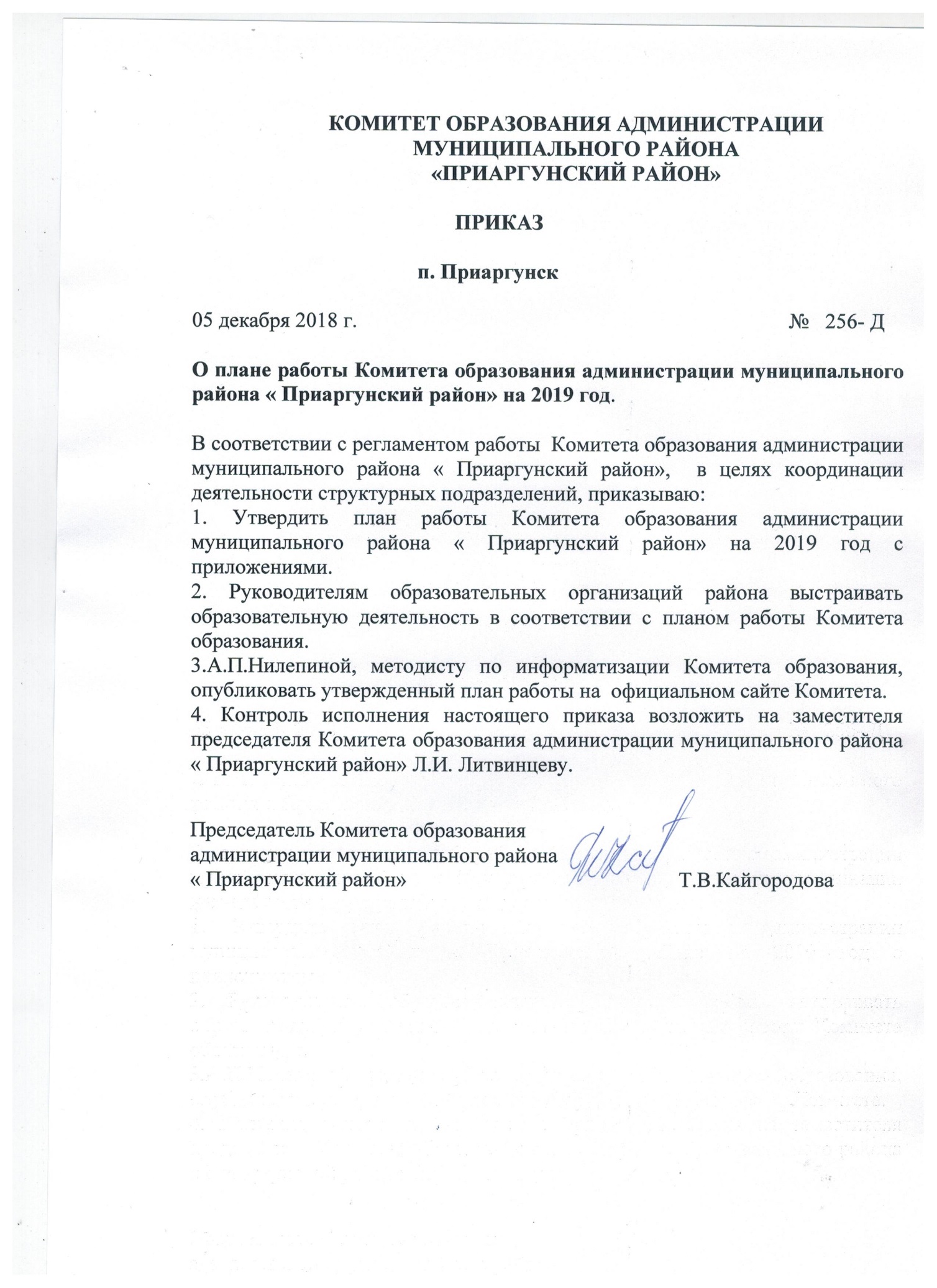 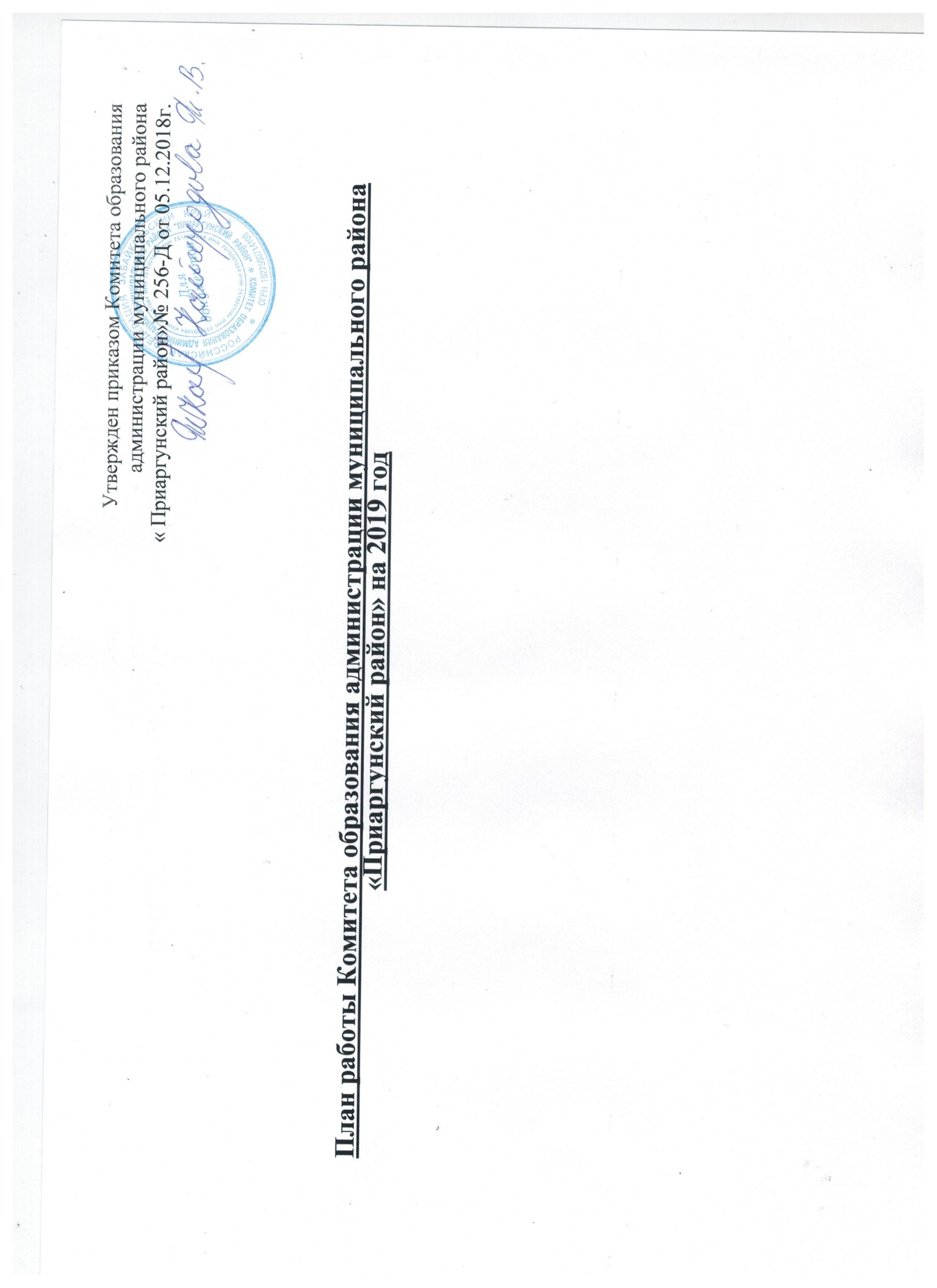 ЦЕЛЬ: повышение эффективности управления муниципальной системой образования, формирование единого образовательного пространства, обеспечивающего доступное качественное образование в соответствии с потребностями населения, соответствующее требованиям инновационного развития экономики района.                                       Основные направления деятельности Комитета образованияРеализация полномочий по обеспечению государственных гарантий доступности бесплатного качественного образования в рамках Федерального закона от 29 декабря 2012 г. № 273-ФЗ «Об образовании в Российской Федерации:                                                                                                                                                                                                                                    1) организация предоставления  общедоступного и  бесплатного дошкольного, начального общего, основного общего, среднего общего образования по основным общеобразовательным программам в муниципальных образовательных организациях.                                                                                                                                                                                                                                              2) организация  предоставления   дополнительного образования детей в муниципальных образовательных организациях;                     3) учет детей, подлежащих обучению  по образовательным программам дошкольного, начального общего, основного общего и среднего  общего образования, закрепление муниципальных образовательных организаций за территориями муниципального района;                                                                                                                                                                                                                         4) создание условий для осуществления присмотра и ухода за детьми, содержания детей в муниципальных образовательных организациях;                                                                                                                                                                                                                                                    5) создание условий для реализации образовательной политики в сфере воспитания, дополнительного образования, здоровьесбережения и профилактики асоциальных явлений в муниципальных образовательных организациях;                             6) совершенствование механизмов социализации детей через систему гражданско-патриотического воспитания, организацию отдыха, оздоровления и временного трудоустройства;                                                                                             7)совершенствование условий  для выявления и развития творческих  и интеллектуальных способностей талантливых детей и подростков;     8) исполнение переданного государственного   полномочия по организации и осуществлению  деятельности  по опеке и попечительству над несовершеннолетними;                                                                                                                                                                                                           9)Повышение профессионального уровня педагогических работников через внедрение профессионального стандарта педагога, эффективного контракта, аттестацию педагогических работников;                                                                                                           10) обеспечение содержания зданий и сооружений муниципальных образовательных организаций, обустройство прилегающих к ним территорий.Задачи:__1. Повышать качество образования на всех уровнях, обеспечивать равные возможности его получения:           - содействие повышению качества дошкольного и общего образования (в том числе дополнительного образования детей) в условиях введения и реализации ФГОС. - обеспечение наиболее полного удовлетворения запросов на образовательные услуги;- совершенствование образовательного процесса на основе преемственности;- организация предпрофильной подготовки и совершенствование системы профильного обучения;- совершенствование системы выявления и поддержки одаренной, талантливой молодежи, раскрытие ее интеллектуального и творческого потенциала;- обеспечение безопасных условий пребывания обучающихся и воспитанников.2. Совершенствовать воспитательно-образовательное пространство, способствующее становлению гражданина и патриота своей страны, разносторонне развитой, нравственно зрелой и здоровой личности:- повышение эффективности патриотического воспитания обучающихся, формирование готовности к выполнению конституционных обязанностей;- совершенствование профориентационной работы с обучающимися, подготовки к самостоятельной жизни и труду;- формирование правовой, политической, информационной, морально-этической, нравственной, эстетической и экологической культуры;- обеспечение защиты прав и законных интересов несовершеннолетних обучающихся,детей, оставшихся без попечения родителей, проживающих на территории муниципального района;- повышение результативности системы профилактики противоправного поведения и зависимостей, суицидальных проявлений в детской и подростковой среде;- овладение знаниями, ценностями и навыками здорового образа жизни, культуры безопасности жизнедеятельности;- повышение роли семьи в воспитании детей, формирования культуры семейных отношений;- совершенствование педагогической поддержки органов ученического самоуправления, детских и молодежных общественных организаций;         -  обеспечение межведомственного взаимодействия в организации воспитательной и идеологической работы с обучающимися;3. Обеспечивать результативность работы по реализации кадровой политики:-  проведение систематического мониторинга кадрового обеспечения муниципальной системы образования  с целью его рационального использования и прогнозирования потребностей;- совершенствование системы непрерывного профессионального образования педагогов;-  стимулирование мотивации педагогов к профессиональному саморазвитию;- реализация региональных мер, направленных на повышение закрепляемости, социальной защищенности педагогов, повышение престижа педагогической профессии.4.  Повышать эффективность системы управления образованием:- расширение сфер привлечения родительской общественности, форм государственно-общественного взаимодействия;- повышение эффективности использования действующей инфраструктуры;- совершенствование механизмов финансово-экономической деятельности, дальнейшего укрепления материально -технической базы учреждений образования;- развитие системы предоставления электронных услуг участникам образовательного процесса. Председатель  Комитета образования администрации МР «Приаргунский район»  Т.В. КайгородоваСроки исполненияСроки исполненияСроки исполненияМероприятияМероприятияМероприятияМероприятияИсполнители(Ф.И.О.)Ответственный исполнитель(Ф.И.О.)Ответственный исполнитель(Ф.И.О.)Ответственный исполнитель(Ф.И.О.)Ответственный исполнитель(Ф.И.О.)Ответственный исполнитель(Ф.И.О.)Ответственный исполнитель(Ф.И.О.)Ответственный исполнитель(Ф.И.О.)Ответственный исполнитель(Ф.И.О.)ПримечаниеПримечаниеПримечаниеПримечание1. Нормативно-правовое обеспечение.    Разработка муниципальных правовых актов по вопросамобразования, воспитания, защиты прав и интересов несовершеннолетних (проектов постановлений, распоряжений администрации муниципального района «Приаргунский район»)1. Нормативно-правовое обеспечение.    Разработка муниципальных правовых актов по вопросамобразования, воспитания, защиты прав и интересов несовершеннолетних (проектов постановлений, распоряжений администрации муниципального района «Приаргунский район»)1. Нормативно-правовое обеспечение.    Разработка муниципальных правовых актов по вопросамобразования, воспитания, защиты прав и интересов несовершеннолетних (проектов постановлений, распоряжений администрации муниципального района «Приаргунский район»)1. Нормативно-правовое обеспечение.    Разработка муниципальных правовых актов по вопросамобразования, воспитания, защиты прав и интересов несовершеннолетних (проектов постановлений, распоряжений администрации муниципального района «Приаргунский район»)1. Нормативно-правовое обеспечение.    Разработка муниципальных правовых актов по вопросамобразования, воспитания, защиты прав и интересов несовершеннолетних (проектов постановлений, распоряжений администрации муниципального района «Приаргунский район»)1. Нормативно-правовое обеспечение.    Разработка муниципальных правовых актов по вопросамобразования, воспитания, защиты прав и интересов несовершеннолетних (проектов постановлений, распоряжений администрации муниципального района «Приаргунский район»)1. Нормативно-правовое обеспечение.    Разработка муниципальных правовых актов по вопросамобразования, воспитания, защиты прав и интересов несовершеннолетних (проектов постановлений, распоряжений администрации муниципального района «Приаргунский район»)1. Нормативно-правовое обеспечение.    Разработка муниципальных правовых актов по вопросамобразования, воспитания, защиты прав и интересов несовершеннолетних (проектов постановлений, распоряжений администрации муниципального района «Приаргунский район»)1. Нормативно-правовое обеспечение.    Разработка муниципальных правовых актов по вопросамобразования, воспитания, защиты прав и интересов несовершеннолетних (проектов постановлений, распоряжений администрации муниципального района «Приаргунский район»)1. Нормативно-правовое обеспечение.    Разработка муниципальных правовых актов по вопросамобразования, воспитания, защиты прав и интересов несовершеннолетних (проектов постановлений, распоряжений администрации муниципального района «Приаргунский район»)1. Нормативно-правовое обеспечение.    Разработка муниципальных правовых актов по вопросамобразования, воспитания, защиты прав и интересов несовершеннолетних (проектов постановлений, распоряжений администрации муниципального района «Приаргунский район»)1. Нормативно-правовое обеспечение.    Разработка муниципальных правовых актов по вопросамобразования, воспитания, защиты прав и интересов несовершеннолетних (проектов постановлений, распоряжений администрации муниципального района «Приаргунский район»)1. Нормативно-правовое обеспечение.    Разработка муниципальных правовых актов по вопросамобразования, воспитания, защиты прав и интересов несовершеннолетних (проектов постановлений, распоряжений администрации муниципального района «Приаргунский район»)1. Нормативно-правовое обеспечение.    Разработка муниципальных правовых актов по вопросамобразования, воспитания, защиты прав и интересов несовершеннолетних (проектов постановлений, распоряжений администрации муниципального района «Приаргунский район»)1. Нормативно-правовое обеспечение.    Разработка муниципальных правовых актов по вопросамобразования, воспитания, защиты прав и интересов несовершеннолетних (проектов постановлений, распоряжений администрации муниципального района «Приаргунский район»)1. Нормативно-правовое обеспечение.    Разработка муниципальных правовых актов по вопросамобразования, воспитания, защиты прав и интересов несовершеннолетних (проектов постановлений, распоряжений администрации муниципального района «Приаргунский район»)1. Нормативно-правовое обеспечение.    Разработка муниципальных правовых актов по вопросамобразования, воспитания, защиты прав и интересов несовершеннолетних (проектов постановлений, распоряжений администрации муниципального района «Приаргунский район»)1. Нормативно-правовое обеспечение.    Разработка муниципальных правовых актов по вопросамобразования, воспитания, защиты прав и интересов несовершеннолетних (проектов постановлений, распоряжений администрации муниципального района «Приаргунский район»)1. Нормативно-правовое обеспечение.    Разработка муниципальных правовых актов по вопросамобразования, воспитания, защиты прав и интересов несовершеннолетних (проектов постановлений, распоряжений администрации муниципального района «Приаргунский район»)1. Нормативно-правовое обеспечение.    Разработка муниципальных правовых актов по вопросамобразования, воспитания, защиты прав и интересов несовершеннолетних (проектов постановлений, распоряжений администрации муниципального района «Приаргунский район»)По мере поступленияПо мере поступленияПо мере поступленияИсполнение приказов Министерства образования РФ, Министерства образования, науки и молодёжной политики  Забайкальского края.Исполнение приказов Министерства образования РФ, Министерства образования, науки и молодёжной политики  Забайкальского края.Исполнение приказов Министерства образования РФ, Министерства образования, науки и молодёжной политики  Забайкальского края.Исполнение приказов Министерства образования РФ, Министерства образования, науки и молодёжной политики  Забайкальского края.Специалисты Комитета образования (далее КО)Специалисты Комитета образования (далее КО)Специалисты Комитета образования (далее КО)Кайгородова Т.В.Литвинцева Л.И.Кайгородова Т.В.Литвинцева Л.И.Кайгородова Т.В.Литвинцева Л.И.Кайгородова Т.В.Литвинцева Л.И.Кайгородова Т.В.Литвинцева Л.И.Кайгородова Т.В.Литвинцева Л.И.По мере поступленияПо мере поступленияПо мере поступленияВыполнение постановлений, распоряжений главы администрации МР «Приаргунский район»Выполнение постановлений, распоряжений главы администрации МР «Приаргунский район»Выполнение постановлений, распоряжений главы администрации МР «Приаргунский район»Выполнение постановлений, распоряжений главы администрации МР «Приаргунский район»Специалисты Комитета образованияСпециалисты Комитета образованияСпециалисты Комитета образованияКайгородова Т.В.Литвинцева Л.И.Кайгородова Т.В.Литвинцева Л.И.Кайгородова Т.В.Литвинцева Л.И.Кайгородова Т.В.Литвинцева Л.И.Кайгородова Т.В.Литвинцева Л.И.Кайгородова Т.В.Литвинцева Л.И.в течение годав течение годав течение годаРазработка проектов нормативно-правовых актов по образовательной деятельности в соответствии с ФЗ № 273 от 29.12.2012 года «Об образовании» и ЗЗК «Об образовании» Разработка проектов нормативно-правовых актов по образовательной деятельности в соответствии с ФЗ № 273 от 29.12.2012 года «Об образовании» и ЗЗК «Об образовании» Разработка проектов нормативно-правовых актов по образовательной деятельности в соответствии с ФЗ № 273 от 29.12.2012 года «Об образовании» и ЗЗК «Об образовании» Разработка проектов нормативно-правовых актов по образовательной деятельности в соответствии с ФЗ № 273 от 29.12.2012 года «Об образовании» и ЗЗК «Об образовании» Специалисты, методисты КО, администрация ОУСпециалисты, методисты КО, администрация ОУСпециалисты, методисты КО, администрация ОУЛитвинцева Л.И.Литвинцева Л.И.Литвинцева Л.И.Литвинцева Л.И.Литвинцева Л.И.Литвинцева Л.И.мартмартмартПроект   Постановления администрации муниципального района «Приаргунский район» «О подготовке учреждений образования к 2019- 2020 учебному году»Проект   Постановления администрации муниципального района «Приаргунский район» «О подготовке учреждений образования к 2019- 2020 учебному году»Проект   Постановления администрации муниципального района «Приаргунский район» «О подготовке учреждений образования к 2019- 2020 учебному году»Проект   Постановления администрации муниципального района «Приаргунский район» «О подготовке учреждений образования к 2019- 2020 учебному году»Стрельникова Е.А.Стрельникова Е.А.Стрельникова Е.А.Кайгородова Т.В.Кайгородова Т.В.Кайгородова Т.В.Кайгородова Т.В.Кайгородова Т.В.Кайгородова Т.В.февраль - мартфевраль - мартфевраль - мартПроект   Постановления администрации муниципального района «Приаргунский район» «Об организации отдыха, оздоровления, временной трудовой занятости детей и молодежи на территории муниципального района «Приаргунский район» в 2019 году»Проект   Постановления администрации муниципального района «Приаргунский район» «Об организации отдыха, оздоровления, временной трудовой занятости детей и молодежи на территории муниципального района «Приаргунский район» в 2019 году»Проект   Постановления администрации муниципального района «Приаргунский район» «Об организации отдыха, оздоровления, временной трудовой занятости детей и молодежи на территории муниципального района «Приаргунский район» в 2019 году»Проект   Постановления администрации муниципального района «Приаргунский район» «Об организации отдыха, оздоровления, временной трудовой занятости детей и молодежи на территории муниципального района «Приаргунский район» в 2019 году»Кокухина Е.А.Кокухина Е.А.Кокухина Е.А.Кайгородова Т.В.Кайгородова Т.В.Кайгородова Т.В.Кайгородова Т.В.Кайгородова Т.В.Кайгородова Т.В.февраль - мартфевраль - мартфевраль - мартПроект Соглашения о предоставлении из бюджета Забайкальского края субсидии бюджетам муниципальных районов и городских округов Забайкальского края на организацию отдыха и оздоровления детей в каникулярное время в Забайкальском крае в 2019 годуПроект Соглашения о предоставлении из бюджета Забайкальского края субсидии бюджетам муниципальных районов и городских округов Забайкальского края на организацию отдыха и оздоровления детей в каникулярное время в Забайкальском крае в 2019 годуПроект Соглашения о предоставлении из бюджета Забайкальского края субсидии бюджетам муниципальных районов и городских округов Забайкальского края на организацию отдыха и оздоровления детей в каникулярное время в Забайкальском крае в 2019 годуПроект Соглашения о предоставлении из бюджета Забайкальского края субсидии бюджетам муниципальных районов и городских округов Забайкальского края на организацию отдыха и оздоровления детей в каникулярное время в Забайкальском крае в 2019 годуКокухина Е.А.Кокухина Е.А.Кокухина Е.А.Кайгородова Т.В.Кайгородова Т.В.Кайгородова Т.В.Кайгородова Т.В.Кайгородова Т.В.Кайгородова Т.В.мартмартмартПроект Приказа по подготовке лагерей дневного пребывания к ЛОК – 2019 годаПроект Приказа по подготовке лагерей дневного пребывания к ЛОК – 2019 годаПроект Приказа по подготовке лагерей дневного пребывания к ЛОК – 2019 годаПроект Приказа по подготовке лагерей дневного пребывания к ЛОК – 2019 годаКокухина Е.А. Кокухина Е.А. Кокухина Е.А.   Кайгородова Т.В.  Кайгородова Т.В.  Кайгородова Т.В.  Кайгородова Т.В.  Кайгородова Т.В.  Кайгородова Т.В.апрельапрельапрельПроект Постановления руководителя администрации муниципального района «Приаргунский район» «О порядке организации и проведения учебно-методических сборов с преподавателями образовательных учреждений, осуществляющих подготовку граждан по основам военной службы на территории муниципального района «Приаргунский район» в 2019 годуПроект Постановления руководителя администрации муниципального района «Приаргунский район» «О порядке организации и проведения учебно-методических сборов с преподавателями образовательных учреждений, осуществляющих подготовку граждан по основам военной службы на территории муниципального района «Приаргунский район» в 2019 годуПроект Постановления руководителя администрации муниципального района «Приаргунский район» «О порядке организации и проведения учебно-методических сборов с преподавателями образовательных учреждений, осуществляющих подготовку граждан по основам военной службы на территории муниципального района «Приаргунский район» в 2019 годуПроект Постановления руководителя администрации муниципального района «Приаргунский район» «О порядке организации и проведения учебно-методических сборов с преподавателями образовательных учреждений, осуществляющих подготовку граждан по основам военной службы на территории муниципального района «Приаргунский район» в 2019 годуЛитвинцев О.А.Литвинцев О.А.Литвинцев О.А.Кайгородова Т.В.Кайгородова Т.В.Кайгородова Т.В.Кайгородова Т.В.Кайгородова Т.В.Кайгородова Т.В.ноябрьноябрьноябрьПроект Постановления руководителя администрации муниципального района                       «Об участии муниципальных общеобразовательных учреждений  муниципального района «Приаргунский район» в  государственной итоговой аттестации (ГИА) в 2019 - 2020 учебном годуПроект Постановления руководителя администрации муниципального района                       «Об участии муниципальных общеобразовательных учреждений  муниципального района «Приаргунский район» в  государственной итоговой аттестации (ГИА) в 2019 - 2020 учебном годуПроект Постановления руководителя администрации муниципального района                       «Об участии муниципальных общеобразовательных учреждений  муниципального района «Приаргунский район» в  государственной итоговой аттестации (ГИА) в 2019 - 2020 учебном годуПроект Постановления руководителя администрации муниципального района                       «Об участии муниципальных общеобразовательных учреждений  муниципального района «Приаргунский район» в  государственной итоговой аттестации (ГИА) в 2019 - 2020 учебном годуАлымова Е.В.Стрельникова Е.ААлымова Е.В.Стрельникова Е.ААлымова Е.В.Стрельникова Е.АЛитвинцева Л.И.Литвинцева Л.И.Литвинцева Л.И.Литвинцева Л.И.Литвинцева Л.И.Литвинцева Л.И.в течение годав течение годав течение годаРазработка НПБ по кадровой работе.Разработка НПБ по кадровой работе.Разработка НПБ по кадровой работе.Разработка НПБ по кадровой работе.Самофалова Н.А.Самофалова Н.А.Самофалова Н.А.Кайгородова Т.В.Кайгородова Т.В.Кайгородова Т.В.Кайгородова Т.В.Кайгородова Т.В.Кайгородова Т.В.В течение годаВ течение годаВ течение годаРазработка документов по осуществлению надзора   за    деятельностью   опекунов   и    попечителей; контроля   за   условиями    жизни   детей - сирот  и  детей,   оставшихся  без попечения    родителей,   находящихся под опекой или  попечительством, в  организациях  для  детей-сирот  и  детей,  оставшихся  без попечения  родителейРазработка документов по осуществлению надзора   за    деятельностью   опекунов   и    попечителей; контроля   за   условиями    жизни   детей - сирот  и  детей,   оставшихся  без попечения    родителей,   находящихся под опекой или  попечительством, в  организациях  для  детей-сирот  и  детей,  оставшихся  без попечения  родителейРазработка документов по осуществлению надзора   за    деятельностью   опекунов   и    попечителей; контроля   за   условиями    жизни   детей - сирот  и  детей,   оставшихся  без попечения    родителей,   находящихся под опекой или  попечительством, в  организациях  для  детей-сирот  и  детей,  оставшихся  без попечения  родителейРазработка документов по осуществлению надзора   за    деятельностью   опекунов   и    попечителей; контроля   за   условиями    жизни   детей - сирот  и  детей,   оставшихся  без попечения    родителей,   находящихся под опекой или  попечительством, в  организациях  для  детей-сирот  и  детей,  оставшихся  без попечения  родителейФролова В.В.Фролова В.В.Фролова В.В.Кайгородова Т.В.Кайгородова Т.В.Кайгородова Т.В.Кайгородова Т.В.Кайгородова Т.В.Кайгородова Т.В.в течение годав течение годав течение годаПроект Приказов по социальным гарантиям прав учащихся на образованиеПроект Приказов по социальным гарантиям прав учащихся на образованиеПроект Приказов по социальным гарантиям прав учащихся на образованиеПроект Приказов по социальным гарантиям прав учащихся на образованиеСтрельникова Е.А.Стрельникова Е.А.Стрельникова Е.А.Литвинцева Л.И.Литвинцева Л.И.Литвинцева Л.И.Литвинцева Л.И.Литвинцева Л.И.Литвинцева Л.И.в течение годав течение годав течение годаПроект Приказов по организации методической, научно-методической и инновационной деятельности.Проект Приказов по организации методической, научно-методической и инновационной деятельности.Проект Приказов по организации методической, научно-методической и инновационной деятельности.Проект Приказов по организации методической, научно-методической и инновационной деятельности.Методисты РМКМетодисты РМКМетодисты РМКФедосеева Т.И.Федосеева Т.И.Федосеева Т.И.Федосеева Т.И.Федосеева Т.И.Федосеева Т.И.октябрь-апрельоктябрь-апрельоктябрь-апрельПодготовка нормативной документации о проведении ОГЭ 9 классов, ЕГЭ в 2019- 2020 учебном году.Подготовка нормативной документации о проведении ОГЭ 9 классов, ЕГЭ в 2019- 2020 учебном году.Подготовка нормативной документации о проведении ОГЭ 9 классов, ЕГЭ в 2019- 2020 учебном году.Подготовка нормативной документации о проведении ОГЭ 9 классов, ЕГЭ в 2019- 2020 учебном году.Алымова Е.ВСтрельникова Е.А.Алымова Е.ВСтрельникова Е.А.Алымова Е.ВСтрельникова Е.А.Литвинцева Л.И.Литвинцева Л.И.Литвинцева Л.И.Литвинцева Л.И.Литвинцева Л.И.Литвинцева Л.И.в течение годав течение годав течение годаПроекты приказов по инновационной деятельности в муниципальных ОО, по мониторингу введения ФГОС ООО, ОСО, ДО в ОО районаПроекты приказов по инновационной деятельности в муниципальных ОО, по мониторингу введения ФГОС ООО, ОСО, ДО в ОО районаПроекты приказов по инновационной деятельности в муниципальных ОО, по мониторингу введения ФГОС ООО, ОСО, ДО в ОО районаПроекты приказов по инновационной деятельности в муниципальных ОО, по мониторингу введения ФГОС ООО, ОСО, ДО в ОО районаАлымова Е.В.Федосеева Т.И.Алымова Е.В.Федосеева Т.И.Алымова Е.В.Федосеева Т.И.Литвинцева Л.И.Литвинцева Л.И.Литвинцева Л.И.Литвинцева Л.И.Литвинцева Л.И.Литвинцева Л.И.в течение годав течение годав течение годаПроект приказов по работе с одаренными детьми.Проект приказов по работе с одаренными детьми.Проект приказов по работе с одаренными детьми.Проект приказов по работе с одаренными детьми.Ольховская Т.А.Ольховская Т.А.Ольховская Т.А.Федосеева Т.И.Федосеева Т.И.Федосеева Т.И.Федосеева Т.И.Федосеева Т.И.Федосеева Т.И.январьянварьянварьДополнение пакета нормативных документов по реализации новых ФГОС основного и среднего образования.Дополнение пакета нормативных документов по реализации новых ФГОС основного и среднего образования.Дополнение пакета нормативных документов по реализации новых ФГОС основного и среднего образования.Дополнение пакета нормативных документов по реализации новых ФГОС основного и среднего образования.Ольховская Т.А.Ольховская Т.А.Ольховская Т.А.Федосеева Т.И.Федосеева Т.И.Федосеева Т.И.Федосеева Т.И.Федосеева Т.И.Федосеева Т.И.в течение годав течение годав течение годаПроекты приказов по воспитательной работе, дополнительному образованию, профилактической работе, летнему отдыху,  приказов по опеке и попечительству.Проекты приказов по воспитательной работе, дополнительному образованию, профилактической работе, летнему отдыху,  приказов по опеке и попечительству.Проекты приказов по воспитательной работе, дополнительному образованию, профилактической работе, летнему отдыху,  приказов по опеке и попечительству.Проекты приказов по воспитательной работе, дополнительному образованию, профилактической работе, летнему отдыху,  приказов по опеке и попечительству.Кокухина Е.А.Фролова В.В.Кокухина Е.А.Фролова В.В.Кокухина Е.А.Фролова В.В.Литвинцева Л.И. Литвинцева Л.И. Литвинцева Л.И. Литвинцева Л.И. Литвинцева Л.И. Литвинцева Л.И. октябрь-ноябрьоктябрь-ноябрьоктябрь-ноябрьРазработка программы «Развитие и укрепление системы отдыха и оздоровления детей в муниципальном районе «Приаргунский район» на 2020 - 2023  годы»Разработка программы «Развитие и укрепление системы отдыха и оздоровления детей в муниципальном районе «Приаргунский район» на 2020 - 2023  годы»Разработка программы «Развитие и укрепление системы отдыха и оздоровления детей в муниципальном районе «Приаргунский район» на 2020 - 2023  годы»Разработка программы «Развитие и укрепление системы отдыха и оздоровления детей в муниципальном районе «Приаргунский район» на 2020 - 2023  годы»Кокухина Е.А.Кокухина Е.А.Кокухина Е.А.Литвинцева Л.И. Литвинцева Л.И. Литвинцева Л.И. Литвинцева Л.И. Литвинцева Л.И. Литвинцева Л.И.  2.Информационно - аналитическая деятельность (анализ, отчеты, мониторинги)                  2.Информационно - аналитическая деятельность (анализ, отчеты, мониторинги)                  2.Информационно - аналитическая деятельность (анализ, отчеты, мониторинги)                  2.Информационно - аналитическая деятельность (анализ, отчеты, мониторинги)                  2.Информационно - аналитическая деятельность (анализ, отчеты, мониторинги)                  2.Информационно - аналитическая деятельность (анализ, отчеты, мониторинги)                  2.Информационно - аналитическая деятельность (анализ, отчеты, мониторинги)                  2.Информационно - аналитическая деятельность (анализ, отчеты, мониторинги)                  2.Информационно - аналитическая деятельность (анализ, отчеты, мониторинги)                  2.Информационно - аналитическая деятельность (анализ, отчеты, мониторинги)                  2.Информационно - аналитическая деятельность (анализ, отчеты, мониторинги)                  2.Информационно - аналитическая деятельность (анализ, отчеты, мониторинги)                  2.Информационно - аналитическая деятельность (анализ, отчеты, мониторинги)                  2.Информационно - аналитическая деятельность (анализ, отчеты, мониторинги)                  2.Информационно - аналитическая деятельность (анализ, отчеты, мониторинги)                  2.Информационно - аналитическая деятельность (анализ, отчеты, мониторинги)                  2.Информационно - аналитическая деятельность (анализ, отчеты, мониторинги)                  2.Информационно - аналитическая деятельность (анализ, отчеты, мониторинги)                  2.Информационно - аналитическая деятельность (анализ, отчеты, мониторинги)                  2.Информационно - аналитическая деятельность (анализ, отчеты, мониторинги)                 январьянварьянварьОтчеты 103 –рик.Отчет 78- рик, отчет – 83 - рикОтчет 85 – к.Отчет о проведении школьного этапа спортивных соревнований «Президентские состязания» и «Президентские спортивные игры»Отчет по физической культуре и спорту -1-ФК,   5-ФКАнализ участия обучающихся в муниципальном этапе  Всероссийской олимпиады школьниковСоциально-психологическое тестирование обучающихсяОтчеты 103 –рик.Отчет 78- рик, отчет – 83 - рикОтчет 85 – к.Отчет о проведении школьного этапа спортивных соревнований «Президентские состязания» и «Президентские спортивные игры»Отчет по физической культуре и спорту -1-ФК,   5-ФКАнализ участия обучающихся в муниципальном этапе  Всероссийской олимпиады школьниковСоциально-психологическое тестирование обучающихсяОтчеты 103 –рик.Отчет 78- рик, отчет – 83 - рикОтчет 85 – к.Отчет о проведении школьного этапа спортивных соревнований «Президентские состязания» и «Президентские спортивные игры»Отчет по физической культуре и спорту -1-ФК,   5-ФКАнализ участия обучающихся в муниципальном этапе  Всероссийской олимпиады школьниковСоциально-психологическое тестирование обучающихсяОтчеты 103 –рик.Отчет 78- рик, отчет – 83 - рикОтчет 85 – к.Отчет о проведении школьного этапа спортивных соревнований «Президентские состязания» и «Президентские спортивные игры»Отчет по физической культуре и спорту -1-ФК,   5-ФКАнализ участия обучающихся в муниципальном этапе  Всероссийской олимпиады школьниковСоциально-психологическое тестирование обучающихсяФролова В.В.Самофалова Н.В.Алымова Е.В.Литвинцев О.А.Руководители ОУЛитвинцев О.А.Руководители РМООльховская Т.А.Руководители ОУФролова В.В.Самофалова Н.В.Алымова Е.В.Литвинцев О.А.Руководители ОУЛитвинцев О.А.Руководители РМООльховская Т.А.Руководители ОУФролова В.В.Самофалова Н.В.Алымова Е.В.Литвинцев О.А.Руководители ОУЛитвинцев О.А.Руководители РМООльховская Т.А.Руководители ОУФролова В.В.Самофалова Н.В.Алымова Е.В.Литвинцев О.А.Руководители ОУЛитвинцев О.А.Руководители РМООльховская Т.А.Руководители ОУКайгородова Т.В.Литвинцев О.А.Федосеева Т.И.Кокухина Е.А.Кайгородова Т.В.Литвинцев О.А.Федосеева Т.И.Кокухина Е.А.Кайгородова Т.В.Литвинцев О.А.Федосеева Т.И.Кокухина Е.А.Кайгородова Т.В.Литвинцев О.А.Федосеева Т.И.Кокухина Е.А.Кайгородова Т.В.Литвинцев О.А.Федосеева Т.И.Кокухина Е.А.февральфевральфевральОтчет- 1-ДОАнализ участия обучающихся в региональном этапе  Всероссийской олимпиады школьников.Мониторинг качества подготовки обучающихся 9 классов по русскому языку в форме итогового собеседованияОтчет- 1-ДОАнализ участия обучающихся в региональном этапе  Всероссийской олимпиады школьников.Мониторинг качества подготовки обучающихся 9 классов по русскому языку в форме итогового собеседованияОтчет- 1-ДОАнализ участия обучающихся в региональном этапе  Всероссийской олимпиады школьников.Мониторинг качества подготовки обучающихся 9 классов по русскому языку в форме итогового собеседованияОтчет- 1-ДОАнализ участия обучающихся в региональном этапе  Всероссийской олимпиады школьников.Мониторинг качества подготовки обучающихся 9 классов по русскому языку в форме итогового собеседованияКокухина Е.А. Ольховская Т.А.Стрельникова Е.А.Кокухина Е.А. Ольховская Т.А.Стрельникова Е.А.Кокухина Е.А. Ольховская Т.А.Стрельникова Е.А.Кокухина Е.А. Ольховская Т.А.Стрельникова Е.А.Литвинцева Л.И.Федосеева Т.И.Литвинцева Л.И.Литвинцева Л.И.Федосеева Т.И.Литвинцева Л.И.Литвинцева Л.И.Федосеева Т.И.Литвинцева Л.И.Литвинцева Л.И.Федосеева Т.И.Литвинцева Л.И.Литвинцева Л.И.Федосеева Т.И.Литвинцева Л.И.мартмартмартАнализ состояния профильного обучения и предпрофильной подготовки (в т.ч. итоги деятельности ОУ, направленной на  соответствие выбора экзаменов на ЕГЭ  профилю, по которому обучался выпускник)Анализ состояния профильного обучения и предпрофильной подготовки (в т.ч. итоги деятельности ОУ, направленной на  соответствие выбора экзаменов на ЕГЭ  профилю, по которому обучался выпускник)Анализ состояния профильного обучения и предпрофильной подготовки (в т.ч. итоги деятельности ОУ, направленной на  соответствие выбора экзаменов на ЕГЭ  профилю, по которому обучался выпускник)Анализ состояния профильного обучения и предпрофильной подготовки (в т.ч. итоги деятельности ОУ, направленной на  соответствие выбора экзаменов на ЕГЭ  профилю, по которому обучался выпускник)Стрельникова Е.А.Алымова Е.В.Стрельникова Е.А.Алымова Е.В.Стрельникова Е.А.Алымова Е.В.Стрельникова Е.А.Алымова Е.В.Литвинцева Л.И..Литвинцева Л.И..Литвинцева Л.И..Литвинцева Л.И..Литвинцева Л.И..апрельапрельапрельОтчёт Д-3 (сведения об учреждениях, реализующих программы общего образования)Отчет по организации питания обучающихся и выполнение натуральных норм питания в ДОУМониторинг качества подготовки обучающихся 4, 5  классов  в форме ВПРОтчёт Д-3 (сведения об учреждениях, реализующих программы общего образования)Отчет по организации питания обучающихся и выполнение натуральных норм питания в ДОУМониторинг качества подготовки обучающихся 4, 5  классов  в форме ВПРОтчёт Д-3 (сведения об учреждениях, реализующих программы общего образования)Отчет по организации питания обучающихся и выполнение натуральных норм питания в ДОУМониторинг качества подготовки обучающихся 4, 5  классов  в форме ВПРОтчёт Д-3 (сведения об учреждениях, реализующих программы общего образования)Отчет по организации питания обучающихся и выполнение натуральных норм питания в ДОУМониторинг качества подготовки обучающихся 4, 5  классов  в форме ВПРСтрельникова Е.А.Алымова Е.В.Ольховская Т.А.Стрельникова Е.А.Алымова Е.В.Ольховская Т.А.Стрельникова Е.А.Алымова Е.В.Ольховская Т.А.Стрельникова Е.А.Алымова Е.В.Ольховская Т.А.Литвинцева Л.И.Литвинцева Л.И.Федосеева Т.И.Литвинцева Л.И.Литвинцева Л.И.Федосеева Т.И.Литвинцева Л.И.Литвинцева Л.И.Федосеева Т.И.Литвинцева Л.И.Литвинцева Л.И.Федосеева Т.И.Литвинцева Л.И.Литвинцева Л.И.Федосеева Т.И.маймаймайМониторинг  качества обученности 6-х классов в форме ВПРОтчет о проведении муниципального  этапа спортивных соревнований «Президентские состязания» и «Президентские спортивные игры»Мониторинг  качества обученности 6-х классов в форме ВПРОтчет о проведении муниципального  этапа спортивных соревнований «Президентские состязания» и «Президентские спортивные игры»Мониторинг  качества обученности 6-х классов в форме ВПРОтчет о проведении муниципального  этапа спортивных соревнований «Президентские состязания» и «Президентские спортивные игры»Мониторинг  качества обученности 6-х классов в форме ВПРОтчет о проведении муниципального  этапа спортивных соревнований «Президентские состязания» и «Президентские спортивные игры»Ольховская Т.В.Литвинцев О.А.Ольховская Т.В.Литвинцев О.А.Ольховская Т.В.Литвинцев О.А.Ольховская Т.В.Литвинцев О.А.Федосеева Т.И.Кайгородова Т.В.Федосеева Т.И.Кайгородова Т.В.Федосеева Т.И.Кайгородова Т.В.Федосеева Т.И.Кайгородова Т.В.Федосеева Т.И.Кайгородова Т.В.июльиюльиюльАналитический отчет муниципального образования о проведении государственной итоговой аттестации в 2019 году и ее результатах.Аналитический отчет муниципального образования о проведении государственной итоговой аттестации в 2019 году и ее результатах.Аналитический отчет муниципального образования о проведении государственной итоговой аттестации в 2019 году и ее результатах.Аналитический отчет муниципального образования о проведении государственной итоговой аттестации в 2019 году и ее результатах.Алымова Е.В.Стрельникова Е.А.Алымова Е.В.Стрельникова Е.А.Алымова Е.В.Стрельникова Е.А.Алымова Е.В.Стрельникова Е.А.Литвинцева Л.И.Литвинцева Л.И.Литвинцева Л.И.Литвинцева Л.И.Литвинцева Л.И.сентябрьсентябрьсентябрьОтчет ОО-1, Д-4 Сверка списков обучающихся, получающих бесплатное питание. Отчет по работе с одаренными детьмиАнализ комплектования дошкольных образовательных учреждений в 2019 году.Сдача тарификационных списков ОУ районаОтчет ОО-1, Д-4 Сверка списков обучающихся, получающих бесплатное питание. Отчет по работе с одаренными детьмиАнализ комплектования дошкольных образовательных учреждений в 2019 году.Сдача тарификационных списков ОУ районаОтчет ОО-1, Д-4 Сверка списков обучающихся, получающих бесплатное питание. Отчет по работе с одаренными детьмиАнализ комплектования дошкольных образовательных учреждений в 2019 году.Сдача тарификационных списков ОУ районаОтчет ОО-1, Д-4 Сверка списков обучающихся, получающих бесплатное питание. Отчет по работе с одаренными детьмиАнализ комплектования дошкольных образовательных учреждений в 2019 году.Сдача тарификационных списков ОУ районаСтрельникова Е.А.Ольховская Т.А.Алымова Е.В.Руководители ОУСтрельникова Е.А.Ольховская Т.А.Алымова Е.В.Руководители ОУСтрельникова Е.А.Ольховская Т.А.Алымова Е.В.Руководители ОУСтрельникова Е.А.Ольховская Т.А.Алымова Е.В.Руководители ОУЛитвинцева Л.И. Федосеева Т.И.Кайгородова Т.В.Маркова О.Б.Литвинцева Л.И. Федосеева Т.И.Кайгородова Т.В.Маркова О.Б.Литвинцева Л.И. Федосеева Т.И.Кайгородова Т.В.Маркова О.Б.Литвинцева Л.И. Федосеева Т.И.Кайгородова Т.В.Маркова О.Б.Литвинцева Л.И. Федосеева Т.И.Кайгородова Т.В.Маркова О.Б.октябрьоктябрьоктябрь1-НД (сведения о численности детей и подростков, не обучающихся в ОУ)Д – 11(сведения о допрофессиональной и профессиональной  подготовке)Формирование обновленной Базы данных детского населения МР «Приаргунский район»Стартовая педагогическая  диагностика уровня готовности учащихся 1 класса к обучению.Отчеты по выполнению натуральных норм питания в дошкольных образовательных учреждениях.Мониторинг наполняемости кружков, секций спортивной направленности учреждений дополнительного образования. Мониторинг физической подготовленности учащихся.1-НД (сведения о численности детей и подростков, не обучающихся в ОУ)Д – 11(сведения о допрофессиональной и профессиональной  подготовке)Формирование обновленной Базы данных детского населения МР «Приаргунский район»Стартовая педагогическая  диагностика уровня готовности учащихся 1 класса к обучению.Отчеты по выполнению натуральных норм питания в дошкольных образовательных учреждениях.Мониторинг наполняемости кружков, секций спортивной направленности учреждений дополнительного образования. Мониторинг физической подготовленности учащихся.1-НД (сведения о численности детей и подростков, не обучающихся в ОУ)Д – 11(сведения о допрофессиональной и профессиональной  подготовке)Формирование обновленной Базы данных детского населения МР «Приаргунский район»Стартовая педагогическая  диагностика уровня готовности учащихся 1 класса к обучению.Отчеты по выполнению натуральных норм питания в дошкольных образовательных учреждениях.Мониторинг наполняемости кружков, секций спортивной направленности учреждений дополнительного образования. Мониторинг физической подготовленности учащихся.1-НД (сведения о численности детей и подростков, не обучающихся в ОУ)Д – 11(сведения о допрофессиональной и профессиональной  подготовке)Формирование обновленной Базы данных детского населения МР «Приаргунский район»Стартовая педагогическая  диагностика уровня готовности учащихся 1 класса к обучению.Отчеты по выполнению натуральных норм питания в дошкольных образовательных учреждениях.Мониторинг наполняемости кружков, секций спортивной направленности учреждений дополнительного образования. Мониторинг физической подготовленности учащихся.Стрельникова Е.А.Ольховская Т.А.Алымова Е.В.Филев Н.П.Лопатина Л.И.Руководители ОУСтрельникова Е.А.Ольховская Т.А.Алымова Е.В.Филев Н.П.Лопатина Л.И.Руководители ОУСтрельникова Е.А.Ольховская Т.А.Алымова Е.В.Филев Н.П.Лопатина Л.И.Руководители ОУСтрельникова Е.А.Ольховская Т.А.Алымова Е.В.Филев Н.П.Лопатина Л.И.Руководители ОУКайгородова Т.В.Ольховская Т.А.Литвинцева Л.И.Кокухина Е.А.Литвинцев О.АКайгородова Т.В.Ольховская Т.А.Литвинцева Л.И.Кокухина Е.А.Литвинцев О.АКайгородова Т.В.Ольховская Т.А.Литвинцева Л.И.Кокухина Е.А.Литвинцев О.АКайгородова Т.В.Ольховская Т.А.Литвинцева Л.И.Кокухина Е.А.Литвинцев О.АКайгородова Т.В.Ольховская Т.А.Литвинцева Л.И.Кокухина Е.А.Литвинцев О.Аоктябрь - ноябрьоктябрь - ноябрьоктябрь - ноябрьСоциологический опрос "Готовность детей к обучению в школе" Социологический опрос "Готовность детей к обучению в школе" Социологический опрос "Готовность детей к обучению в школе" Социологический опрос "Готовность детей к обучению в школе" Ольховская Т.А.Алымова Е.В.Ольховская Т.А.Алымова Е.В.Ольховская Т.А.Алымова Е.В.Ольховская Т.А.Алымова Е.В.Федосеева Т.И.Федосеева Т.И.Федосеева Т.И.Федосеева Т.И.Федосеева Т.И.ноябрь - декабрьноябрь - декабрьноябрь - декабрьМониторинг остаточных знаний учащихся 5 классов. Мониторинг материально-технической оснащенности кабинетов для 10 - 11  классов в связи с переходом на ФГОС среднего общего образования пилотных школ.Мониторинг остаточных знаний учащихся 5 классов. Мониторинг материально-технической оснащенности кабинетов для 10 - 11  классов в связи с переходом на ФГОС среднего общего образования пилотных школ.Мониторинг остаточных знаний учащихся 5 классов. Мониторинг материально-технической оснащенности кабинетов для 10 - 11  классов в связи с переходом на ФГОС среднего общего образования пилотных школ.Мониторинг остаточных знаний учащихся 5 классов. Мониторинг материально-технической оснащенности кабинетов для 10 - 11  классов в связи с переходом на ФГОС среднего общего образования пилотных школ. Ольховская Т.А.Нилепина А.П.ОльховскаяТ.А. Ольховская Т.А.Нилепина А.П.ОльховскаяТ.А. Ольховская Т.А.Нилепина А.П.ОльховскаяТ.А. Ольховская Т.А.Нилепина А.П.ОльховскаяТ.А.Федосеева Т.И.Федосеева Т.И.Федосеева Т.И.Федосеева Т.И.Федосеева Т.И.Федосеева Т.И.Федосеева Т.И.Федосеева Т.И.Федосеева Т.И.Федосеева Т.И.декабрьянварьдекабрьянварьдекабрьянварьАнализ проведения школьного тура предметных олимпиад (по материалам отчетов ОО района). Отчет по итогам проведения школьного и муниципального этапа Всероссийской олимпиады школьников  в 2019 – 2020 учебном  годуАнализ готовности ОУ района к новогодним праздникам, подготовка плана работы на каникулах.Анализ социально – экономических показателей за 12 месяцев.Социально-психологическое тестирование обучающихся.Анализ проведения школьного тура предметных олимпиад (по материалам отчетов ОО района). Отчет по итогам проведения школьного и муниципального этапа Всероссийской олимпиады школьников  в 2019 – 2020 учебном  годуАнализ готовности ОУ района к новогодним праздникам, подготовка плана работы на каникулах.Анализ социально – экономических показателей за 12 месяцев.Социально-психологическое тестирование обучающихся.Анализ проведения школьного тура предметных олимпиад (по материалам отчетов ОО района). Отчет по итогам проведения школьного и муниципального этапа Всероссийской олимпиады школьников  в 2019 – 2020 учебном  годуАнализ готовности ОУ района к новогодним праздникам, подготовка плана работы на каникулах.Анализ социально – экономических показателей за 12 месяцев.Социально-психологическое тестирование обучающихся.Анализ проведения школьного тура предметных олимпиад (по материалам отчетов ОО района). Отчет по итогам проведения школьного и муниципального этапа Всероссийской олимпиады школьников  в 2019 – 2020 учебном  годуАнализ готовности ОУ района к новогодним праздникам, подготовка плана работы на каникулах.Анализ социально – экономических показателей за 12 месяцев.Социально-психологическое тестирование обучающихся.Ольховская Т.А.Кокухина Е.А.Мунгалова Л.С.Руководители ОУОльховская Т.А.Кокухина Е.А.Мунгалова Л.С.Руководители ОУОльховская Т.А.Кокухина Е.А.Мунгалова Л.С.Руководители ОУОльховская Т.А.Кокухина Е.А.Мунгалова Л.С.Руководители ОУФедосеева Т.И.Кокухина Е.АКайгородова Т.В.Кокухина Е.А.Федосеева Т.И.Кокухина Е.АКайгородова Т.В.Кокухина Е.А.Федосеева Т.И.Кокухина Е.АКайгородова Т.В.Кокухина Е.А.Федосеева Т.И.Кокухина Е.АКайгородова Т.В.Кокухина Е.А.Федосеева Т.И.Кокухина Е.АКайгородова Т.В.Кокухина Е.А.ежеквартальноежеквартальноМониторинг организации горячего питанияМониторинг организации горячего питанияМониторинг организации горячего питанияМониторинг организации горячего питанияМониторинг организации горячего питанияАдминистрация ООАдминистрация ООАдминистрация ООАдминистрация ООСтрельникова Е.А.Стрельникова Е.А.Стрельникова Е.А.Стрельникова Е.А.Стрельникова Е.А.ежемесячноежемесячноМониторинг исполнения 273-ФЗ «Об образовании в Российской Федерации» в части организации обучения необучающихся и часто пропускающих.Мониторинг исполнения 273-ФЗ «Об образовании в Российской Федерации» в части организации обучения необучающихся и часто пропускающих.Мониторинг исполнения 273-ФЗ «Об образовании в Российской Федерации» в части организации обучения необучающихся и часто пропускающих.Мониторинг исполнения 273-ФЗ «Об образовании в Российской Федерации» в части организации обучения необучающихся и часто пропускающих.Мониторинг исполнения 273-ФЗ «Об образовании в Российской Федерации» в части организации обучения необучающихся и часто пропускающих.Стрельникова Е.А.Стрельникова Е.А.Стрельникова Е.А.Стрельникова Е.А.Литвинцева Л.И.Литвинцева Л.И.Литвинцева Л.И.Литвинцева Л.И.Литвинцева Л.И.ежемесячноежемесячноМониторинг состояния обеспеченности обучающихся учебникамиМониторинг состояния обеспеченности обучающихся учебникамиМониторинг состояния обеспеченности обучающихся учебникамиМониторинг состояния обеспеченности обучающихся учебникамиМониторинг состояния обеспеченности обучающихся учебникамиОльховская Т.А.Ольховская Т.А.Ольховская Т.А.Ольховская Т.А.Литвинцева Л.ИЛитвинцева Л.ИЛитвинцева Л.ИЛитвинцева Л.ИЛитвинцева Л.Иоктябрь майоктябрь майМониторинг количества обучающихся с ОВЗ в ОУ района  и организации индивидуального обучения на домуМониторинг количества обучающихся с ОВЗ в ОУ района  и организации индивидуального обучения на домуМониторинг количества обучающихся с ОВЗ в ОУ района  и организации индивидуального обучения на домуМониторинг количества обучающихся с ОВЗ в ОУ района  и организации индивидуального обучения на домуМониторинг количества обучающихся с ОВЗ в ОУ района  и организации индивидуального обучения на домуСтрельникова Е.АСтрельникова Е.АСтрельникова Е.АСтрельникова Е.АЛитвинцева Л.ИЛитвинцева Л.ИЛитвинцева Л.ИЛитвинцева Л.ИЛитвинцева Л.И1 раз в четверть1 раз в четвертьМониторинг выполнения учебных  плановМониторинг выполнения учебных  плановМониторинг выполнения учебных  плановМониторинг выполнения учебных  плановМониторинг выполнения учебных  плановЛитвинцева Л.И.Литвинцева Л.И.Литвинцева Л.И.Литвинцева Л.И.Кайгородова Т.В.Кайгородова Т.В.Кайгородова Т.В.Кайгородова Т.В.Кайгородова Т.В.В течение годаВ течение годаМониторинг организации каникул в ОУ района, занятости детей в каникулярное и внеурочное времяМониторинг организации каникул в ОУ района, занятости детей в каникулярное и внеурочное времяМониторинг организации каникул в ОУ района, занятости детей в каникулярное и внеурочное времяМониторинг организации каникул в ОУ района, занятости детей в каникулярное и внеурочное времяМониторинг организации каникул в ОУ района, занятости детей в каникулярное и внеурочное времяКокухина Е.А.Кокухина Е.А.Кокухина Е.А.Кокухина Е.А.Литвинцева Л.И.Литвинцева Л.И.Литвинцева Л.И.Литвинцева Л.И.Литвинцева Л.И.январьянварьИтоговый отчет Комитета образования о результатах анализа состояния и перспектив развития системы образования за 2019 годИтоговый отчет Комитета образования о результатах анализа состояния и перспектив развития системы образования за 2019 годИтоговый отчет Комитета образования о результатах анализа состояния и перспектив развития системы образования за 2019 годИтоговый отчет Комитета образования о результатах анализа состояния и перспектив развития системы образования за 2019 годИтоговый отчет Комитета образования о результатах анализа состояния и перспектив развития системы образования за 2019 годЛитвинцева Л.И.Литвинцева Л.И.Литвинцева Л.И.Литвинцева Л.И.Кайгородова Т.В.Кайгородова Т.В.Кайгородова Т.В.Кайгородова Т.В.Кайгородова Т.В.В течение годаВ течение годаОтчеты по запросам администрации муниципального района «Приаргунский  район»Отчеты по запросам администрации муниципального района «Приаргунский  район»Отчеты по запросам администрации муниципального района «Приаргунский  район»Отчеты по запросам администрации муниципального района «Приаргунский  район»Отчеты по запросам администрации муниципального района «Приаргунский  район»Специалисты КОСпециалисты КОСпециалисты КОСпециалисты КОКайгородова Т.В.Кайгородова Т.В.Кайгородова Т.В.Кайгородова Т.В.Кайгородова Т.В.ежеквартальноежеквартальноПодготовка бюджетной и бухгалтерской отчетности  Подготовка бюджетной и бухгалтерской отчетности  Подготовка бюджетной и бухгалтерской отчетности  Подготовка бюджетной и бухгалтерской отчетности  Подготовка бюджетной и бухгалтерской отчетности  Федурина Я.А.Федурина Я.А.Федурина Я.А.Федурина Я.А.Кайгородова Т.В.Кайгородова Т.В.Кайгородова Т.В.Кайгородова Т.В.Кайгородова Т.В.ежемесячноежемесячноПредоставление отчетности во внебюджетные фонды и налоговую инспекциюПредоставление отчетности во внебюджетные фонды и налоговую инспекциюПредоставление отчетности во внебюджетные фонды и налоговую инспекциюПредоставление отчетности во внебюджетные фонды и налоговую инспекциюПредоставление отчетности во внебюджетные фонды и налоговую инспекциюФедурина Я.А.Федурина Я.А.Федурина Я.А.Федурина Я.А.Кайгородова Т.В.Кайгородова Т.В.Кайгородова Т.В.Кайгородова Т.В.Кайгородова Т.В.ежемесячноежемесячноПредоставление отчетности в Министерство образования ЗК по расходованию средств субвенций и субсидий Предоставление отчетности в Министерство образования ЗК по расходованию средств субвенций и субсидий Предоставление отчетности в Министерство образования ЗК по расходованию средств субвенций и субсидий Предоставление отчетности в Министерство образования ЗК по расходованию средств субвенций и субсидий Предоставление отчетности в Министерство образования ЗК по расходованию средств субвенций и субсидий Федурина Я.А.Федурина Я.А.Федурина Я.А.Федурина Я.А.Кайгородова Т.В.Кайгородова Т.В.Кайгородова Т.В.Кайгородова Т.В.Кайгородова Т.В.В течение годаВ течение годаВнесение данных в ФИС ФРДОВнесение данных в ФИС ФРДОВнесение данных в ФИС ФРДОВнесение данных в ФИС ФРДОВнесение данных в ФИС ФРДОБлинников А.В.Блинников А.В.Блинников А.В.Блинников А.В.Литвинцева Л.ИЛитвинцева Л.ИЛитвинцева Л.ИЛитвинцева Л.ИЛитвинцева Л.ИСентябрь-октябрьСентябрь-октябрьПроведение независимой оценки качества образовательной деятельности в ОУПроведение независимой оценки качества образовательной деятельности в ОУПроведение независимой оценки качества образовательной деятельности в ОУПроведение независимой оценки качества образовательной деятельности в ОУПроведение независимой оценки качества образовательной деятельности в ОУЛитвинцева Л.И.Литвинцева Л.И.Литвинцева Л.И.Литвинцева Л.И.Кайгородова Т.В.Кайгородова Т.В.Кайгородова Т.В.Кайгородова Т.В.Кайгородова Т.В.                                            3.Межведомственные мероприятия                                            3.Межведомственные мероприятия                                            3.Межведомственные мероприятия                                            3.Межведомственные мероприятия                                            3.Межведомственные мероприятия                                            3.Межведомственные мероприятия                                            3.Межведомственные мероприятия                                            3.Межведомственные мероприятия                                            3.Межведомственные мероприятия                                            3.Межведомственные мероприятия                                            3.Межведомственные мероприятия                                            3.Межведомственные мероприятия                                            3.Межведомственные мероприятия                                            3.Межведомственные мероприятия                                            3.Межведомственные мероприятия                                            3.Межведомственные мероприятия                                            3.Межведомственные мероприятия                                            3.Межведомственные мероприятия                                            3.Межведомственные мероприятия                                            3.Межведомственные мероприятияЕженедельноЕженедельноЕженедельноУчастие в планерных совещаниях при главе муниципального района «Приаргунский район», заместителе главы по социальной политике  администрации  МР         « Приаргунский район»Участие в планерных совещаниях при главе муниципального района «Приаргунский район», заместителе главы по социальной политике  администрации  МР         « Приаргунский район»Участие в планерных совещаниях при главе муниципального района «Приаргунский район», заместителе главы по социальной политике  администрации  МР         « Приаргунский район»Участие в планерных совещаниях при главе муниципального района «Приаргунский район», заместителе главы по социальной политике  администрации  МР         « Приаргунский район»Кайгородова Т.В.Кайгородова Т.В.Кайгородова Т.В.Кайгородова Т.В.Кайгородова Т.В.Кайгородова Т.В.Кайгородова Т.В.Кайгородова Т.В.Кайгородова Т.В.в течение годав течение годав течение годаУчастие в заседаниях по профилактике правонарушений, антинаркотической и антитеррористической комиссий в администрации МР «Приаргунский район»Участие в заседаниях по профилактике правонарушений, антинаркотической и антитеррористической комиссий в администрации МР «Приаргунский район»Участие в заседаниях по профилактике правонарушений, антинаркотической и антитеррористической комиссий в администрации МР «Приаргунский район»Участие в заседаниях по профилактике правонарушений, антинаркотической и антитеррористической комиссий в администрации МР «Приаргунский район»Кокухина Е.А.Кайгородова Т.В.Кайгородова Т.В.Кайгородова Т.В.Кайгородова Т.В.Кайгородова Т.В.Кайгородова Т.В.Кайгородова Т.В.Кайгородова Т.В.в течение годав течение годав течение годаУчастие в заседаниях КДН и ЗП МР «Приаргунский  район»Участие в заседаниях КДН и ЗП МР «Приаргунский  район»Участие в заседаниях КДН и ЗП МР «Приаргунский  район»Участие в заседаниях КДН и ЗП МР «Приаргунский  район»Кокухина Е.А.Кайгородова Т.В.Кайгородова Т.В.Кайгородова Т.В.Кайгородова Т.В.Кайгородова Т.В.Кайгородова Т.В.Кайгородова Т.В.Кайгородова Т.В.в течение годав течение годав течение годаОбеспечение   своевременного   выявления   и    устройства,   детей,  оставшихся  без   попечения    родителей, и несовершеннолетних,   находящихся    в    условиях,   представляющих   угрозу их     жизни    или     здоровью   либо     препятствующих   их    нормальному      воспитанию   и    развитию.Обеспечение   своевременного   выявления   и    устройства,   детей,  оставшихся  без   попечения    родителей, и несовершеннолетних,   находящихся    в    условиях,   представляющих   угрозу их     жизни    или     здоровью   либо     препятствующих   их    нормальному      воспитанию   и    развитию.Обеспечение   своевременного   выявления   и    устройства,   детей,  оставшихся  без   попечения    родителей, и несовершеннолетних,   находящихся    в    условиях,   представляющих   угрозу их     жизни    или     здоровью   либо     препятствующих   их    нормальному      воспитанию   и    развитию.Обеспечение   своевременного   выявления   и    устройства,   детей,  оставшихся  без   попечения    родителей, и несовершеннолетних,   находящихся    в    условиях,   представляющих   угрозу их     жизни    или     здоровью   либо     препятствующих   их    нормальному      воспитанию   и    развитию.Фролова В.В.КайгородоваТ.В.КайгородоваТ.В.КайгородоваТ.В.КайгородоваТ.В.КайгородоваТ.В.КайгородоваТ.В.КайгородоваТ.В.КайгородоваТ.В.по  отдельному  планупо  отдельному  планупо  отдельному  плануУчастие в заседаниях Координационного Совета по подготовке к государственной итоговой аттестации учащихся 9,11 классовУчастие в заседаниях Координационного Совета по подготовке к государственной итоговой аттестации учащихся 9,11 классовУчастие в заседаниях Координационного Совета по подготовке к государственной итоговой аттестации учащихся 9,11 классовУчастие в заседаниях Координационного Совета по подготовке к государственной итоговой аттестации учащихся 9,11 классовСтрельникова Е.А.Алымова Е.В.Кайгородова Т.В.Кайгородова Т.В.Кайгородова Т.В.Кайгородова Т.В.Кайгородова Т.В.Кайгородова Т.В.Кайгородова Т.В.Кайгородова Т.В.в течение годав течение годав течение годаУчастие в работе приписной и призывной комиссии в военкоматеУчастие в работе приписной и призывной комиссии в военкоматеУчастие в работе приписной и призывной комиссии в военкоматеУчастие в работе приписной и призывной комиссии в военкоматеЛитвинцев О.А.Кайгородова Т.В.Кайгородова Т.В.Кайгородова Т.В.Кайгородова Т.В.Кайгородова Т.В.Кайгородова Т.В.Кайгородова Т.В.Кайгородова Т.В.июльиюльиюльОрганизация приёмки готовности образовательных учреждений к новому учебному годуОрганизация приёмки готовности образовательных учреждений к новому учебному годуОрганизация приёмки готовности образовательных учреждений к новому учебному годуОрганизация приёмки готовности образовательных учреждений к новому учебному годуБутина Г.С.Кайгородова Т.В.Кайгородова Т.В.Кайгородова Т.В.Кайгородова Т.В.Кайгородова Т.В.Кайгородова Т.В.Кайгородова Т.В.Кайгородова Т.В.по плану администрацииМРпо плану администрацииМРпо плану администрацииМРУчастие в проведении  дней правопорядка, дня правовой помощи детям, Телефона детского доверияУчастие в проведении  дней правопорядка, дня правовой помощи детям, Телефона детского доверияУчастие в проведении  дней правопорядка, дня правовой помощи детям, Телефона детского доверияУчастие в проведении  дней правопорядка, дня правовой помощи детям, Телефона детского доверияКокухина Е.А.Кайгородова Т.В.Кайгородова Т.В.Кайгородова Т.В.Кайгородова Т.В.Кайгородова Т.В.Кайгородова Т.В.Кайгородова Т.В.Кайгородова Т.В.по плану  администрации МРпо плану  администрации МРпо плану  администрации МРУчастие в заседаниях межведомственной комиссии по организации и проведению летней оздоровительной компании 2019Участие в заседаниях межведомственной комиссии по организации и проведению летней оздоровительной компании 2019Участие в заседаниях межведомственной комиссии по организации и проведению летней оздоровительной компании 2019Участие в заседаниях межведомственной комиссии по организации и проведению летней оздоровительной компании 2019Кокухина Е.А.Кайгородова Т.В.Кайгородова Т.В.Кайгородова Т.В.Кайгородова Т.В.Кайгородова Т.В.Кайгородова Т.В.Кайгородова Т.В.Кайгородова Т.В.июньиюньиюнь Организация приёмки дневных оздоровительных лагерей в образовательных учреждениях и ЗОЛ «  Пограниничник» Организация приёмки дневных оздоровительных лагерей в образовательных учреждениях и ЗОЛ «  Пограниничник» Организация приёмки дневных оздоровительных лагерей в образовательных учреждениях и ЗОЛ «  Пограниничник» Организация приёмки дневных оздоровительных лагерей в образовательных учреждениях и ЗОЛ «  Пограниничник»Кокухина Е.А.Кайгородова Т.ВКайгородова Т.ВКайгородова Т.ВКайгородова Т.ВКайгородова Т.ВКайгородова Т.ВКайгородова Т.ВКайгородова Т.Вв  течение годав  течение годав  течение годаУчастие в заседании штаба местного отделения Юнармии в рамках РДШУчастие в заседании штаба местного отделения Юнармии в рамках РДШУчастие в заседании штаба местного отделения Юнармии в рамках РДШУчастие в заседании штаба местного отделения Юнармии в рамках РДШКокухина Е.А.Лопатина Л.И.Кайгородова Т.ВКайгородова Т.ВКайгородова Т.ВКайгородова Т.ВКайгородова Т.ВКайгородова Т.ВКайгородова Т.ВКайгородова Т.В	4. Организация и проведение Государственной итоговой аттестации	4. Организация и проведение Государственной итоговой аттестации	4. Организация и проведение Государственной итоговой аттестации	4. Организация и проведение Государственной итоговой аттестации	4. Организация и проведение Государственной итоговой аттестации	4. Организация и проведение Государственной итоговой аттестации	4. Организация и проведение Государственной итоговой аттестации	4. Организация и проведение Государственной итоговой аттестации	4. Организация и проведение Государственной итоговой аттестации	4. Организация и проведение Государственной итоговой аттестации	4. Организация и проведение Государственной итоговой аттестации	4. Организация и проведение Государственной итоговой аттестации	4. Организация и проведение Государственной итоговой аттестации	4. Организация и проведение Государственной итоговой аттестации	4. Организация и проведение Государственной итоговой аттестации	4. Организация и проведение Государственной итоговой аттестации	4. Организация и проведение Государственной итоговой аттестации	4. Организация и проведение Государственной итоговой аттестации	4. Организация и проведение Государственной итоговой аттестации	4. Организация и проведение Государственной итоговой аттестацииоктябрь – февраль октябрь – февраль октябрь – февраль Сбор сведений для региональной информационной системы при подготовке и проведении ОГЭ, ЕГЭ в 2020 г.Сбор сведений для региональной информационной системы при подготовке и проведении ОГЭ, ЕГЭ в 2020 г.Сбор сведений для региональной информационной системы при подготовке и проведении ОГЭ, ЕГЭ в 2020 г.Сбор сведений для региональной информационной системы при подготовке и проведении ОГЭ, ЕГЭ в 2020 г.Стрельникова Е.А. Алымова Е.В. Литвинцева Л.И. Литвинцева Л.И. Литвинцева Л.И. Литвинцева Л.И. Литвинцева Л.И. Литвинцева Л.И. Литвинцева Л.И. Литвинцева Л.И.в течение годав течение годав течение годаУстановление связей с педучилищем, ИРО Забайкальского края, Агинским институтом повышения квалификации по подготовке к ЕГЭ.Установление связей с педучилищем, ИРО Забайкальского края, Агинским институтом повышения квалификации по подготовке к ЕГЭ.Установление связей с педучилищем, ИРО Забайкальского края, Агинским институтом повышения квалификации по подготовке к ЕГЭ.Установление связей с педучилищем, ИРО Забайкальского края, Агинским институтом повышения квалификации по подготовке к ЕГЭ.Федосеева Т.И.Алымова Е.В.Алымова Е.В.Алымова Е.В.Алымова Е.В.Алымова Е.В.Алымова Е.В.Алымова Е.В.Алымова Е.В.в течение годав течение годав течение годаРеализация модели  системы оценки качества образования в ОО.Реализация модели  системы оценки качества образования в ОО.Реализация модели  системы оценки качества образования в ОО.Реализация модели  системы оценки качества образования в ОО.Администрация ООЛитвинцева Л.И. Литвинцева Л.И. Литвинцева Л.И. Литвинцева Л.И. Литвинцева Л.И. Литвинцева Л.И. Литвинцева Л.И. Литвинцева Л.И. ноябрь- декабрьфевральноябрь- декабрьфевральноябрь- декабрьфевральПроведение пробных экзаменов  в форме ЕГЭ по русскому языку, математике, обществознаниюПроведение пробных экзаменов  в форме ЕГЭ по русскому языку, математике, обществознаниюПроведение пробных экзаменов  в форме ЕГЭ по русскому языку, математике, обществознаниюПроведение пробных экзаменов  в форме ЕГЭ по русскому языку, математике, обществознаниюАлымова Е.ВФедосеева Т.И.Литвинцева Л.И.Литвинцева Л.И.Литвинцева Л.И.Литвинцева Л.И.Литвинцева Л.И.Литвинцева Л.И.Литвинцева Л.И.Литвинцева Л.И.февральфевральфевральПроведение пробных экзаменов в форме ОГЭ в 9 кл (русский, язык, история)Проведение репетиционного экзамена в форме ЕГЭ (математика)Проведение пробных экзаменов в форме ОГЭ в 9 кл (русский, язык, история)Проведение репетиционного экзамена в форме ЕГЭ (математика)Проведение пробных экзаменов в форме ОГЭ в 9 кл (русский, язык, история)Проведение репетиционного экзамена в форме ЕГЭ (математика)Проведение пробных экзаменов в форме ОГЭ в 9 кл (русский, язык, история)Проведение репетиционного экзамена в форме ЕГЭ (математика)Стрельникова Е.А.Алымова Е.В.Федосеева Т.И.Литвинцева Л.И.Литвинцева Л.И.Литвинцева Л.И.Литвинцева Л.И.Литвинцева Л.И.Литвинцева Л.И.Литвинцева Л.И.Литвинцева Л.И.мартмартмартПроведение пробных экзаменов в форме ОГЭ в 9 кл (математика, физика)Проведение репетиционного   экзамена в форме ЕГЭ ( русский язык)Проведение пробных экзаменов в форме ОГЭ в 9 кл (математика, физика)Проведение репетиционного   экзамена в форме ЕГЭ ( русский язык)Проведение пробных экзаменов в форме ОГЭ в 9 кл (математика, физика)Проведение репетиционного   экзамена в форме ЕГЭ ( русский язык)Проведение пробных экзаменов в форме ОГЭ в 9 кл (математика, физика)Проведение репетиционного   экзамена в форме ЕГЭ ( русский язык)Стрельникова Е.А.Алымова Е.В.Федосеева Т.ИЛитвинцева Л.И.Литвинцева Л.И.Литвинцева Л.И.Литвинцева Л.И.Литвинцева Л.И.Литвинцева Л.И.Литвинцева Л.И.Литвинцева Л.И.апрельапрельапрельПодготовка материально-технической базы для проведения ОГЭ, ЕГЭПодготовка материально-технической базы для проведения ОГЭ, ЕГЭПодготовка материально-технической базы для проведения ОГЭ, ЕГЭПодготовка материально-технической базы для проведения ОГЭ, ЕГЭСтрельникова Е.А. Алымова Е.В.Кайгородова Т.В.Кайгородова Т.В.Кайгородова Т.В.Кайгородова Т.В.Кайгородова Т.В.Кайгородова Т.В.Кайгородова Т.В.Кайгородова Т.В.Май-июньМай-июньМай-июньПроведение итоговой аттестации в форме и по материалам ЕГЭ и ОГЭПроведение итоговой аттестации в форме и по материалам ЕГЭ и ОГЭПроведение итоговой аттестации в форме и по материалам ЕГЭ и ОГЭПроведение итоговой аттестации в форме и по материалам ЕГЭ и ОГЭСтрельникова Е.А.Алымова Е.В.Литвинцева Л.И.Литвинцева Л.И.Литвинцева Л.И.Литвинцева Л.И.Литвинцева Л.И.Литвинцева Л.И.Литвинцева Л.И.Литвинцева Л.И.июньиюньиюньАналитический отчет муниципального образования о проведении Государственной (итоговой) аттестации выпускников 9 класса в 2019 году и её результатахАналитический отчет муниципального образования о проведении Государственной (итоговой) аттестации выпускников 9 класса в 2019 году и её результатахАналитический отчет муниципального образования о проведении Государственной (итоговой) аттестации выпускников 9 класса в 2019 году и её результатахАналитический отчет муниципального образования о проведении Государственной (итоговой) аттестации выпускников 9 класса в 2019 году и её результатахСтрельникова Е.А.Литвинцева Л.И.Литвинцева Л.И.Литвинцева Л.И.Литвинцева Л.И.Литвинцева Л.И.Литвинцева Л.И.Литвинцева Л.И.Литвинцева Л.И.июльиюльиюльАналитический отчет муниципального образования о проведении Государственной (итоговой)аттестации выпускников 11 класса в 2019  году и её результатах Аналитический отчет муниципального образования о проведении Государственной (итоговой)аттестации выпускников 11 класса в 2019  году и её результатах Аналитический отчет муниципального образования о проведении Государственной (итоговой)аттестации выпускников 11 класса в 2019  году и её результатах Аналитический отчет муниципального образования о проведении Государственной (итоговой)аттестации выпускников 11 класса в 2019  году и её результатах  Алымова Е.В.Литвинцева Л.И.Литвинцева Л.И.Литвинцева Л.И.Литвинцева Л.И.Литвинцева Л.И.Литвинцева Л.И.Литвинцева Л.И.Литвинцева Л.И.сентябрьсентябрьсентябрьАнализ организации, проведения и результатов  государственной (итоговой) аттестации выпускников 9,11 классов 2018 – 2019 учебного годаАнализ организации, проведения и результатов  государственной (итоговой) аттестации выпускников 9,11 классов 2018 – 2019 учебного годаАнализ организации, проведения и результатов  государственной (итоговой) аттестации выпускников 9,11 классов 2018 – 2019 учебного годаАнализ организации, проведения и результатов  государственной (итоговой) аттестации выпускников 9,11 классов 2018 – 2019 учебного годаСтрельникова Е.А. Алымова Е.В.Литвинцева Л.И.Литвинцева Л.И.Литвинцева Л.И.Литвинцева Л.И.Литвинцева Л.И.Литвинцева Л.И.Литвинцева Л.И.Литвинцева Л.И.декабрьдекабрьдекабрьФормирование банка данных участников государственной (итоговой) аттестации выпускников 9, 11 классов в 2020 г.Формирование банка данных участников государственной (итоговой) аттестации выпускников 9, 11 классов в 2020 г.Формирование банка данных участников государственной (итоговой) аттестации выпускников 9, 11 классов в 2020 г.Формирование банка данных участников государственной (итоговой) аттестации выпускников 9, 11 классов в 2020 г.Стрельникова Е.А.Алымова Е.В..Стрельникова Е.А.Алымова Е.В.Стрельникова Е.А.Алымова Е.В.Стрельникова Е.А.Алымова Е.В.Стрельникова Е.А.Алымова Е.В.Стрельникова Е.А.Алымова Е.В.Стрельникова Е.А.Алымова Е.В.Стрельникова Е.А.Алымова Е.В.Стрельникова Е.А.Алымова Е.В.5.Организация и проведение совещаний, семинаров, конференций.5.Организация и проведение совещаний, семинаров, конференций.5.Организация и проведение совещаний, семинаров, конференций.5.Организация и проведение совещаний, семинаров, конференций.5.Организация и проведение совещаний, семинаров, конференций.5.Организация и проведение совещаний, семинаров, конференций.5.Организация и проведение совещаний, семинаров, конференций.5.Организация и проведение совещаний, семинаров, конференций.5.Организация и проведение совещаний, семинаров, конференций.5.Организация и проведение совещаний, семинаров, конференций.5.Организация и проведение совещаний, семинаров, конференций.5.Организация и проведение совещаний, семинаров, конференций.5.Организация и проведение совещаний, семинаров, конференций.5.Организация и проведение совещаний, семинаров, конференций.5.Организация и проведение совещаний, семинаров, конференций.5.Организация и проведение совещаний, семинаров, конференций.5.Организация и проведение совещаний, семинаров, конференций.5.Организация и проведение совещаний, семинаров, конференций.5.Организация и проведение совещаний, семинаров, конференций.5.Организация и проведение совещаний, семинаров, конференций.августавгуставгуставгустАвгустовская конференция работников образованияАвгустовская конференция работников образованияФедосеева Т.И.Федосеева Т.И.Федосеева Т.И.Литвинцева Л.И.Литвинцева Л.И.Литвинцева Л.И.Литвинцева Л.И.Литвинцева Л.И.Литвинцева Л.И.Еженедельно понедельникЕженедельно понедельникЕженедельно понедельникЕженедельно понедельникПланерные совещания с  методистами, специалистами Комитета образованияПланерные совещания с  методистами, специалистами Комитета образованияКайгородова Т.В.Кайгородова Т.В.Кайгородова Т.В.Кайгородова Т.В.Кайгородова Т.В.Кайгородова Т.В.Кайгородова Т.В.Кайгородова Т.В.Кайгородова Т.В.По мере необходимостиПо мере необходимостиПо мере необходимостиПо мере необходимостиОрганизационные совещания при председателе КО с руководителями ОУ, ДОУ, УДООрганизационные совещания при председателе КО с руководителями ОУ, ДОУ, УДОКайгородова Т.В.Кайгородова Т.В.Кайгородова Т.В.Кайгородова Т.В.Кайгородова Т.В.Кайгородова Т.В.Кайгородова Т.В.Кайгородова Т.В.Кайгородова Т.В.                                             5.1 Тематические совещания с руководителями ОУ                                             5.1 Тематические совещания с руководителями ОУ                                             5.1 Тематические совещания с руководителями ОУ                                             5.1 Тематические совещания с руководителями ОУ                                             5.1 Тематические совещания с руководителями ОУ                                             5.1 Тематические совещания с руководителями ОУ                                             5.1 Тематические совещания с руководителями ОУ                                             5.1 Тематические совещания с руководителями ОУ                                             5.1 Тематические совещания с руководителями ОУ                                             5.1 Тематические совещания с руководителями ОУ                                             5.1 Тематические совещания с руководителями ОУ                                             5.1 Тематические совещания с руководителями ОУ                                             5.1 Тематические совещания с руководителями ОУ                                             5.1 Тематические совещания с руководителями ОУ                                             5.1 Тематические совещания с руководителями ОУ                                             5.1 Тематические совещания с руководителями ОУ                                             5.1 Тематические совещания с руководителями ОУ                                             5.1 Тематические совещания с руководителями ОУ                                             5.1 Тематические совещания с руководителями ОУ                                             5.1 Тематические совещания с руководителями ОУянварьянварьянварь  Об итогах работы ОУ за  I полугодие 2018 – 2019 учебного года. Совершенствование внутришкольно го контроля  в условиях ФГОС ООО и ФГОС СОО.Работа ученического самоуправления и детских объединений в ОО района. Занятость (охват) обучающихся в дополнительном образовании, внеурочной деятельности.  Социально-психологическое тестирование  Об итогах работы ОУ за  I полугодие 2018 – 2019 учебного года. Совершенствование внутришкольно го контроля  в условиях ФГОС ООО и ФГОС СОО.Работа ученического самоуправления и детских объединений в ОО района. Занятость (охват) обучающихся в дополнительном образовании, внеурочной деятельности.  Социально-психологическое тестирование  Об итогах работы ОУ за  I полугодие 2018 – 2019 учебного года. Совершенствование внутришкольно го контроля  в условиях ФГОС ООО и ФГОС СОО.Работа ученического самоуправления и детских объединений в ОО района. Занятость (охват) обучающихся в дополнительном образовании, внеурочной деятельности.  Социально-психологическое тестирование  Об итогах работы ОУ за  I полугодие 2018 – 2019 учебного года. Совершенствование внутришкольно го контроля  в условиях ФГОС ООО и ФГОС СОО.Работа ученического самоуправления и детских объединений в ОО района. Занятость (охват) обучающихся в дополнительном образовании, внеурочной деятельности.  Социально-психологическое тестированиеСтрельникова Е.А.Литвинцева Л.И.Кокухина Е.А.Стрельникова Е.А.Литвинцева Л.И.Кокухина Е.А.Стрельникова Е.А.Литвинцева Л.И.Кокухина Е.А.Стрельникова Е.А.Литвинцева Л.И.Кокухина Е.А.Стрельникова Е.А.Литвинцева Л.И.Кокухина Е.А.Стрельникова Е.А.Литвинцева Л.И.Кокухина Е.А. Кайгородова Т.В. Кайгородова Т.В. Кайгородова Т.В.февральфевральфевральОрганизация и проведение государственной итоговой аттестации в 2019 году. Анализ выбора экзаменов. Особенности проведения.Организация горячего питания в ОО района Организация работы по предупреждению отсева, неохвата, безнадзорности и правонарушений среди учащихся. Об участии УДОД в организации занятости учащихся во внеурочное время.Организация и проведение государственной итоговой аттестации в 2019 году. Анализ выбора экзаменов. Особенности проведения.Организация горячего питания в ОО района Организация работы по предупреждению отсева, неохвата, безнадзорности и правонарушений среди учащихся. Об участии УДОД в организации занятости учащихся во внеурочное время.Организация и проведение государственной итоговой аттестации в 2019 году. Анализ выбора экзаменов. Особенности проведения.Организация горячего питания в ОО района Организация работы по предупреждению отсева, неохвата, безнадзорности и правонарушений среди учащихся. Об участии УДОД в организации занятости учащихся во внеурочное время.Организация и проведение государственной итоговой аттестации в 2019 году. Анализ выбора экзаменов. Особенности проведения.Организация горячего питания в ОО района Организация работы по предупреждению отсева, неохвата, безнадзорности и правонарушений среди учащихся. Об участии УДОД в организации занятости учащихся во внеурочное время.Алымова Е.В.Стрельникова Е.А.Кокухина Е.А.Алымова Е.В.Стрельникова Е.А.Кокухина Е.А.Алымова Е.В.Стрельникова Е.А.Кокухина Е.А.Алымова Е.В.Стрельникова Е.А.Кокухина Е.А.Алымова Е.В.Стрельникова Е.А.Кокухина Е.А.Алымова Е.В.Стрельникова Е.А.Кокухина Е.А.Литвинцева Л.И.Литвинцева Л.И.Литвинцева Л.И.мартмартмартИтоги проверки целевого использования основных средств, поступивших в образовательные учреждения в течение 2018-2019 года за счет субвенции и внебюджетных средств.Организация заезда  детей на санаторно – курортное лечение в  2017 - 2018 году. Организационные мероприятия по подготовке к летней оздоровительной кампании в 2019 году.  Соблюдение безопасности при проведении ЛОК - 2019Работа общественных воспитателей.Об организации обучения, психолого-педагогического сопровождения обучающихся с ОВЗ в муниципальных общеобразовательных организациях.Итоги проверки целевого использования основных средств, поступивших в образовательные учреждения в течение 2018-2019 года за счет субвенции и внебюджетных средств.Организация заезда  детей на санаторно – курортное лечение в  2017 - 2018 году. Организационные мероприятия по подготовке к летней оздоровительной кампании в 2019 году.  Соблюдение безопасности при проведении ЛОК - 2019Работа общественных воспитателей.Об организации обучения, психолого-педагогического сопровождения обучающихся с ОВЗ в муниципальных общеобразовательных организациях.Итоги проверки целевого использования основных средств, поступивших в образовательные учреждения в течение 2018-2019 года за счет субвенции и внебюджетных средств.Организация заезда  детей на санаторно – курортное лечение в  2017 - 2018 году. Организационные мероприятия по подготовке к летней оздоровительной кампании в 2019 году.  Соблюдение безопасности при проведении ЛОК - 2019Работа общественных воспитателей.Об организации обучения, психолого-педагогического сопровождения обучающихся с ОВЗ в муниципальных общеобразовательных организациях.Итоги проверки целевого использования основных средств, поступивших в образовательные учреждения в течение 2018-2019 года за счет субвенции и внебюджетных средств.Организация заезда  детей на санаторно – курортное лечение в  2017 - 2018 году. Организационные мероприятия по подготовке к летней оздоровительной кампании в 2019 году.  Соблюдение безопасности при проведении ЛОК - 2019Работа общественных воспитателей.Об организации обучения, психолого-педагогического сопровождения обучающихся с ОВЗ в муниципальных общеобразовательных организациях.Маркова О.Б.Кокухина Е.А.Стрельникова Е.А.Маркова О.Б.Кокухина Е.А.Стрельникова Е.А.Маркова О.Б.Кокухина Е.А.Стрельникова Е.А.Маркова О.Б.Кокухина Е.А.Стрельникова Е.А.Маркова О.Б.Кокухина Е.А.Стрельникова Е.А.Маркова О.Б.Кокухина Е.А.Стрельникова Е.А.Кайгородова Т.В.Кайгородова Т.В.Кайгородова Т.В.апрельапрельапрель О взаимодействии органов опеки и попечительства и образовательных учреждений по защите прав и интересов детей-сирот и детей, оставшихся без попечения родителей, сохранению кровных и замещающих семей.Подготовка к летней оздоровительной кампании 2019 года, занятость обучающихся, состоящих на учетах.Итоги внедрения ФГОС  ООО, СОО, ДОО.Организация научно-методической работы в образовательном пространстве школы. Итоги мониторинговых исследований по инновационной и деятельности ОУ района  в 2018 -2019 учебном году.  О взаимодействии органов опеки и попечительства и образовательных учреждений по защите прав и интересов детей-сирот и детей, оставшихся без попечения родителей, сохранению кровных и замещающих семей.Подготовка к летней оздоровительной кампании 2019 года, занятость обучающихся, состоящих на учетах.Итоги внедрения ФГОС  ООО, СОО, ДОО.Организация научно-методической работы в образовательном пространстве школы. Итоги мониторинговых исследований по инновационной и деятельности ОУ района  в 2018 -2019 учебном году.  О взаимодействии органов опеки и попечительства и образовательных учреждений по защите прав и интересов детей-сирот и детей, оставшихся без попечения родителей, сохранению кровных и замещающих семей.Подготовка к летней оздоровительной кампании 2019 года, занятость обучающихся, состоящих на учетах.Итоги внедрения ФГОС  ООО, СОО, ДОО.Организация научно-методической работы в образовательном пространстве школы. Итоги мониторинговых исследований по инновационной и деятельности ОУ района  в 2018 -2019 учебном году.  О взаимодействии органов опеки и попечительства и образовательных учреждений по защите прав и интересов детей-сирот и детей, оставшихся без попечения родителей, сохранению кровных и замещающих семей.Подготовка к летней оздоровительной кампании 2019 года, занятость обучающихся, состоящих на учетах.Итоги внедрения ФГОС  ООО, СОО, ДОО.Организация научно-методической работы в образовательном пространстве школы. Итоги мониторинговых исследований по инновационной и деятельности ОУ района  в 2018 -2019 учебном году. Фролова В.В.Кокухина Е.А.Федосеева Т.И.Фролова В.В.Кокухина Е.А.Федосеева Т.И.Фролова В.В.Кокухина Е.А.Федосеева Т.И.Фролова В.В.Кокухина Е.А.Федосеева Т.И.Фролова В.В.Кокухина Е.А.Федосеева Т.И.Фролова В.В.Кокухина Е.А.Федосеева Т.И.Литвинцева Л.И.Литвинцева Л.И.Литвинцева Л.И.маймаймайОрганизационные вопросы завершения учебного года. Организация отдыха, оздоровления и трудовой занятости детей «группы риска».Профилактика детского травматизма в период летних каникул                                                             Работа школьных сайтов. Обеспечение доступности информации о деятельности ОУ в сети ИнтернетОрганизационные вопросы завершения учебного года. Организация отдыха, оздоровления и трудовой занятости детей «группы риска».Профилактика детского травматизма в период летних каникул                                                             Работа школьных сайтов. Обеспечение доступности информации о деятельности ОУ в сети ИнтернетОрганизационные вопросы завершения учебного года. Организация отдыха, оздоровления и трудовой занятости детей «группы риска».Профилактика детского травматизма в период летних каникул                                                             Работа школьных сайтов. Обеспечение доступности информации о деятельности ОУ в сети ИнтернетОрганизационные вопросы завершения учебного года. Организация отдыха, оздоровления и трудовой занятости детей «группы риска».Профилактика детского травматизма в период летних каникул                                                             Работа школьных сайтов. Обеспечение доступности информации о деятельности ОУ в сети ИнтернетСтрельникова Е.А.Кокухина Е.А.Нилепина А.П.Стрельникова Е.А.Кокухина Е.А.Нилепина А.П.Стрельникова Е.А.Кокухина Е.А.Нилепина А.П.Стрельникова Е.А.Кокухина Е.А.Нилепина А.П.Стрельникова Е.А.Кокухина Е.А.Нилепина А.П.Стрельникова Е.А.Кокухина Е.А.Нилепина А.П.Литвинцева Л.И.Литвинцева Л.И.Литвинцева Л.И.июньиюньиюньИтоги комплексных, тематических проверок. Итоги участия учащихся во Всероссийской олимпиаде школьников, научно-практических конференциях, конкурсах .  Анализ кадровой ситуации в образовательных учреждениях района в соответствии с введением Профстандарта . Итоги аттестации пед.работников на квалификационные категории и соответствие занимаемой должности. Прохождение КПК в соответствии срокам и преподаваемым предметам.Итоги комплексных, тематических проверок. Итоги участия учащихся во Всероссийской олимпиаде школьников, научно-практических конференциях, конкурсах .  Анализ кадровой ситуации в образовательных учреждениях района в соответствии с введением Профстандарта . Итоги аттестации пед.работников на квалификационные категории и соответствие занимаемой должности. Прохождение КПК в соответствии срокам и преподаваемым предметам.Итоги комплексных, тематических проверок. Итоги участия учащихся во Всероссийской олимпиаде школьников, научно-практических конференциях, конкурсах .  Анализ кадровой ситуации в образовательных учреждениях района в соответствии с введением Профстандарта . Итоги аттестации пед.работников на квалификационные категории и соответствие занимаемой должности. Прохождение КПК в соответствии срокам и преподаваемым предметам.Итоги комплексных, тематических проверок. Итоги участия учащихся во Всероссийской олимпиаде школьников, научно-практических конференциях, конкурсах .  Анализ кадровой ситуации в образовательных учреждениях района в соответствии с введением Профстандарта . Итоги аттестации пед.работников на квалификационные категории и соответствие занимаемой должности. Прохождение КПК в соответствии срокам и преподаваемым предметам.Литвинцева Л.И.Ольховская Т.А.Самофалова Н.А. Ольховская Т.А.Литвинцева Л.И.Ольховская Т.А.Самофалова Н.А. Ольховская Т.А.Литвинцева Л.И.Ольховская Т.А.Самофалова Н.А. Ольховская Т.А.Литвинцева Л.И.Ольховская Т.А.Самофалова Н.А. Ольховская Т.А.Литвинцева Л.И.Ольховская Т.А.Самофалова Н.А. Ольховская Т.А.Литвинцева Л.И.Ольховская Т.А.Самофалова Н.А. Ольховская Т.А.Кайгородова Т.В.Литвинцева Л.И.Кайгородова Т.В.Литвинцева Л.И.Кайгородова Т.В.Литвинцева Л.И.сентябрьсентябрьсентябрьАнализ летней оздоровительной кампании 2019 года.Анализ организации, проведения и результатов  государственной (итоговой) аттестации выпускников 9,11классов 2018 -2019  учебного года. Готовность образовательных учреждений района к новому учебному году, меры по обеспечению их комплексной безопасности и подготовке к работе в осенне–зимний периодАнализ летней оздоровительной кампании 2019 года.Анализ организации, проведения и результатов  государственной (итоговой) аттестации выпускников 9,11классов 2018 -2019  учебного года. Готовность образовательных учреждений района к новому учебному году, меры по обеспечению их комплексной безопасности и подготовке к работе в осенне–зимний периодАнализ летней оздоровительной кампании 2019 года.Анализ организации, проведения и результатов  государственной (итоговой) аттестации выпускников 9,11классов 2018 -2019  учебного года. Готовность образовательных учреждений района к новому учебному году, меры по обеспечению их комплексной безопасности и подготовке к работе в осенне–зимний периодАнализ летней оздоровительной кампании 2019 года.Анализ организации, проведения и результатов  государственной (итоговой) аттестации выпускников 9,11классов 2018 -2019  учебного года. Готовность образовательных учреждений района к новому учебному году, меры по обеспечению их комплексной безопасности и подготовке к работе в осенне–зимний периодКокухина Е.А. Алымова Е.В.Стрельникова Е.А.Бутина Г.С.Кокухина Е.А. Алымова Е.В.Стрельникова Е.А.Бутина Г.С.Кокухина Е.А. Алымова Е.В.Стрельникова Е.А.Бутина Г.С.Кокухина Е.А. Алымова Е.В.Стрельникова Е.А.Бутина Г.С.Кокухина Е.А. Алымова Е.В.Стрельникова Е.А.Бутина Г.С.Кокухина Е.А. Алымова Е.В.Стрельникова Е.А.Бутина Г.С.Литвинцева Л.И.Кайгородова Т.В.Литвинцева Л.И.Кайгородова Т.В.Литвинцева Л.И.Кайгородова Т.В.октябрь- ноябрьоктябрь- ноябрьоктябрь- ноябрьАнализ работы ресурсных  центров (МБОУ Приаргунская СОШ, МБОУ Молодежнинская СОШ, МБОУ Быркинская СОШ, ДДТ).Подготовка к районному образовательному Форуму.Участие ОУ в заочных конкурсах  краевого Форума         « Образование»Состояние работы по гражданскому и военно – патриотическому воспитанию в ОО районаАнализ работы ресурсных  центров (МБОУ Приаргунская СОШ, МБОУ Молодежнинская СОШ, МБОУ Быркинская СОШ, ДДТ).Подготовка к районному образовательному Форуму.Участие ОУ в заочных конкурсах  краевого Форума         « Образование»Состояние работы по гражданскому и военно – патриотическому воспитанию в ОО районаАнализ работы ресурсных  центров (МБОУ Приаргунская СОШ, МБОУ Молодежнинская СОШ, МБОУ Быркинская СОШ, ДДТ).Подготовка к районному образовательному Форуму.Участие ОУ в заочных конкурсах  краевого Форума         « Образование»Состояние работы по гражданскому и военно – патриотическому воспитанию в ОО районаАнализ работы ресурсных  центров (МБОУ Приаргунская СОШ, МБОУ Молодежнинская СОШ, МБОУ Быркинская СОШ, ДДТ).Подготовка к районному образовательному Форуму.Участие ОУ в заочных конкурсах  краевого Форума         « Образование»Состояние работы по гражданскому и военно – патриотическому воспитанию в ОО района Федосеева Т.И.Кокухина Е.А. Федосеева Т.И.Кокухина Е.А. Федосеева Т.И.Кокухина Е.А. Федосеева Т.И.Кокухина Е.А. Федосеева Т.И.Кокухина Е.А. Федосеева Т.И.Кокухина Е.А.Литвинцева Л.И.Литвинцева Л.И.Литвинцева Л.И.ноябрьноябрьноябрьИтоги пробных экзаменов в 9 и 11 классахО разработке муниципальных заданий на 2020 год.Состояние работы по профилактике злоупотребления ПАВ, профилактика асоциального поведения учащихся.Итоги пробных экзаменов в 9 и 11 классахО разработке муниципальных заданий на 2020 год.Состояние работы по профилактике злоупотребления ПАВ, профилактика асоциального поведения учащихся.Итоги пробных экзаменов в 9 и 11 классахО разработке муниципальных заданий на 2020 год.Состояние работы по профилактике злоупотребления ПАВ, профилактика асоциального поведения учащихся.Итоги пробных экзаменов в 9 и 11 классахО разработке муниципальных заданий на 2020 год.Состояние работы по профилактике злоупотребления ПАВ, профилактика асоциального поведения учащихся.Стрельникова Е.А.Алымова Е.В.Кокухина Е.А.  Стрельникова Е.А.Алымова Е.В.Кокухина Е.А.  Стрельникова Е.А.Алымова Е.В.Кокухина Е.А.  Стрельникова Е.А.Алымова Е.В.Кокухина Е.А.  Стрельникова Е.А.Алымова Е.В.Кокухина Е.А.  Стрельникова Е.А.Алымова Е.В.Кокухина Е.А.  Литвинцева Л.И.Литвинцева Л.И.Литвинцева Л.И.декабрьдекабрьдекабрьСовершенствование механизмов организации безопасных условий проведения учебно-воспитательного процесса. Подведение итогов рейтинговой оценки эффективности деятельности муниципальной системы образования, ОУ района.Организация и проведение зимних каникул, обеспечение контроля за детьми «группы риска».Совершенствование механизмов организации безопасных условий проведения учебно-воспитательного процесса. Подведение итогов рейтинговой оценки эффективности деятельности муниципальной системы образования, ОУ района.Организация и проведение зимних каникул, обеспечение контроля за детьми «группы риска».Совершенствование механизмов организации безопасных условий проведения учебно-воспитательного процесса. Подведение итогов рейтинговой оценки эффективности деятельности муниципальной системы образования, ОУ района.Организация и проведение зимних каникул, обеспечение контроля за детьми «группы риска».Совершенствование механизмов организации безопасных условий проведения учебно-воспитательного процесса. Подведение итогов рейтинговой оценки эффективности деятельности муниципальной системы образования, ОУ района.Организация и проведение зимних каникул, обеспечение контроля за детьми «группы риска».Литвинцев О.А.Литвинцева Л.ИКокухина Е.А. Литвинцев О.А.Литвинцева Л.ИКокухина Е.А. Литвинцев О.А.Литвинцева Л.ИКокухина Е.А. Литвинцев О.А.Литвинцева Л.ИКокухина Е.А. Литвинцев О.А.Литвинцева Л.ИКокухина Е.А. Литвинцев О.А.Литвинцева Л.ИКокухина Е.А. Кайгородова Т.В.Кайгородова Т.В.Кайгородова Т.В.5.2 Совещания с руководителями ДОУ5.2 Совещания с руководителями ДОУ5.2 Совещания с руководителями ДОУ5.2 Совещания с руководителями ДОУ5.2 Совещания с руководителями ДОУ5.2 Совещания с руководителями ДОУ5.2 Совещания с руководителями ДОУ5.2 Совещания с руководителями ДОУ5.2 Совещания с руководителями ДОУ5.2 Совещания с руководителями ДОУ5.2 Совещания с руководителями ДОУ5.2 Совещания с руководителями ДОУ5.2 Совещания с руководителями ДОУ5.2 Совещания с руководителями ДОУ5.2 Совещания с руководителями ДОУ5.2 Совещания с руководителями ДОУ5.2 Совещания с руководителями ДОУ5.2 Совещания с руководителями ДОУ5.2 Совещания с руководителями ДОУ5.2 Совещания с руководителями ДОУсентябрьОбновление содержания дошкольного образования в условиях введения ФГОС ДО.Ранняя профилактика  правонарушений. Обновление содержания дошкольного образования в условиях введения ФГОС ДО.Ранняя профилактика  правонарушений. Обновление содержания дошкольного образования в условиях введения ФГОС ДО.Ранняя профилактика  правонарушений. Обновление содержания дошкольного образования в условиях введения ФГОС ДО.Ранняя профилактика  правонарушений. Алымова Е.В.Алымова Е.В.Алымова Е.В.Алымова Е.В.Алымова Е.В.Алымова Е.В.Алымова Е.В.Алымова Е.В.Алымова Е.В.Литвинцева Л.И.Литвинцева Л.И.Литвинцева Л.И.Литвинцева Л.И.декабрьСовременные технологии организации обучения и воспитания детей в условиях разновозрастной группыПрофориентационная работа в ДОУСовременные технологии организации обучения и воспитания детей в условиях разновозрастной группыПрофориентационная работа в ДОУСовременные технологии организации обучения и воспитания детей в условиях разновозрастной группыПрофориентационная работа в ДОУСовременные технологии организации обучения и воспитания детей в условиях разновозрастной группыПрофориентационная работа в ДОУАлымова Е.ВАлымова Е.ВАлымова Е.ВАлымова Е.ВАлымова Е.ВАлымова Е.ВАлымова Е.ВАлымова Е.ВАлымова Е.ВЛитвинцева Л.И.Литвинцева Л.И.Литвинцева Л.И.Литвинцева Л.И.февральОбеспечение преемственности дошкольного и начального образования в условиях ФГОС ДООбеспечение преемственности дошкольного и начального образования в условиях ФГОС ДООбеспечение преемственности дошкольного и начального образования в условиях ФГОС ДООбеспечение преемственности дошкольного и начального образования в условиях ФГОС ДОАлымова Е.ВОльховская Т.А.Алымова Е.ВОльховская Т.А.Алымова Е.ВОльховская Т.А.Алымова Е.ВОльховская Т.А.Алымова Е.ВОльховская Т.А.Алымова Е.ВОльховская Т.А.Алымова Е.ВОльховская Т.А.Алымова Е.ВОльховская Т.А.Алымова Е.ВОльховская Т.А.Стрельникова Е.А.Стрельникова Е.А.Стрельникова Е.А.Стрельникова Е.А.майПатриотическое и духовно-нравственное воспитание как условие повышения качества образования в ДОУ.Нравственно-патриотическое воспитание через приобщение к истории родного края.Патриотическое и духовно-нравственное воспитание как условие повышения качества образования в ДОУ.Нравственно-патриотическое воспитание через приобщение к истории родного края.Патриотическое и духовно-нравственное воспитание как условие повышения качества образования в ДОУ.Нравственно-патриотическое воспитание через приобщение к истории родного края.Патриотическое и духовно-нравственное воспитание как условие повышения качества образования в ДОУ.Нравственно-патриотическое воспитание через приобщение к истории родного края.Алымова Е.ВАлымова Е.ВАлымова Е.ВАлымова Е.ВАлымова Е.ВАлымова Е.ВАлымова Е.ВАлымова Е.ВАлымова Е.ВКокухина Е.АКокухина Е.АКокухина Е.АКокухина Е.А5.3.Совещания с заместителями  руководителей по учебной работе.5.3.Совещания с заместителями  руководителей по учебной работе.5.3.Совещания с заместителями  руководителей по учебной работе.5.3.Совещания с заместителями  руководителей по учебной работе.5.3.Совещания с заместителями  руководителей по учебной работе.5.3.Совещания с заместителями  руководителей по учебной работе.5.3.Совещания с заместителями  руководителей по учебной работе.5.3.Совещания с заместителями  руководителей по учебной работе.5.3.Совещания с заместителями  руководителей по учебной работе.5.3.Совещания с заместителями  руководителей по учебной работе.5.3.Совещания с заместителями  руководителей по учебной работе.5.3.Совещания с заместителями  руководителей по учебной работе.5.3.Совещания с заместителями  руководителей по учебной работе.5.3.Совещания с заместителями  руководителей по учебной работе.5.3.Совещания с заместителями  руководителей по учебной работе.5.3.Совещания с заместителями  руководителей по учебной работе.5.3.Совещания с заместителями  руководителей по учебной работе.5.3.Совещания с заместителями  руководителей по учебной работе.5.3.Совещания с заместителями  руководителей по учебной работе.5.3.Совещания с заместителями  руководителей по учебной работе.февральИтоги муниципального этапа Всероссийской олимпиады школьников.Государственная итоговая аттестация: управленческий аспект.Итоги муниципального этапа Всероссийской олимпиады школьников.Государственная итоговая аттестация: управленческий аспект.Итоги муниципального этапа Всероссийской олимпиады школьников.Государственная итоговая аттестация: управленческий аспект.Итоги муниципального этапа Всероссийской олимпиады школьников.Государственная итоговая аттестация: управленческий аспект.Федосеева Т.И.Алымова Е.В.Стрельникова Е.А.Федосеева Т.И.Алымова Е.В.Стрельникова Е.А.Федосеева Т.И.Алымова Е.В.Стрельникова Е.А.Федосеева Т.И.Алымова Е.В.Стрельникова Е.А.Федосеева Т.И.Алымова Е.В.Стрельникова Е.А.Федосеева Т.И.Алымова Е.В.Стрельникова Е.А.Федосеева Т.И.Алымова Е.В.Стрельникова Е.А.Федосеева Т.И.Алымова Е.В.Стрельникова Е.А.Федосеева Т.И.Алымова Е.В.Стрельникова Е.А.Литвинцева Л.И.Литвинцева Л.И.Литвинцева Л.И.Литвинцева Л.И.майОрганизационно-управленческая деятельность заместителя директора по УВР по повышению качества образования в условиях реализации ФГОС (обмен опытом). Итоги ВПР в 2018-2019 учебном году. Результаты мониторингов ОУ,  проведенных в 2018-2019 учебном  годуОрганизационно-управленческая деятельность заместителя директора по УВР по повышению качества образования в условиях реализации ФГОС (обмен опытом). Итоги ВПР в 2018-2019 учебном году. Результаты мониторингов ОУ,  проведенных в 2018-2019 учебном  годуОрганизационно-управленческая деятельность заместителя директора по УВР по повышению качества образования в условиях реализации ФГОС (обмен опытом). Итоги ВПР в 2018-2019 учебном году. Результаты мониторингов ОУ,  проведенных в 2018-2019 учебном  годуОрганизационно-управленческая деятельность заместителя директора по УВР по повышению качества образования в условиях реализации ФГОС (обмен опытом). Итоги ВПР в 2018-2019 учебном году. Результаты мониторингов ОУ,  проведенных в 2018-2019 учебном  годуФедосеева .Т.И.Ольховская Т.А.Федосеева .Т.И.Ольховская Т.А.Федосеева .Т.И.Ольховская Т.А.Федосеева .Т.И.Ольховская Т.А.Федосеева .Т.И.Ольховская Т.А.Федосеева .Т.И.Ольховская Т.А.Федосеева .Т.И.Ольховская Т.А.Федосеева .Т.И.Ольховская Т.А.Федосеева .Т.И.Ольховская Т.А.Литвинцева Л.И.Литвинцева Л.И.Литвинцева Л.И.Литвинцева Л.И.сентябрьИтоги ГИА 2018-2019 учебного года, проблемы и пути их решения. Планирование работы на новый учебный год.Об обновлении содержания образования. Внесение изменений в учебные планы и образовательные программы. Итоги акции «Все дети в школу».Итоги ГИА 2018-2019 учебного года, проблемы и пути их решения. Планирование работы на новый учебный год.Об обновлении содержания образования. Внесение изменений в учебные планы и образовательные программы. Итоги акции «Все дети в школу».Итоги ГИА 2018-2019 учебного года, проблемы и пути их решения. Планирование работы на новый учебный год.Об обновлении содержания образования. Внесение изменений в учебные планы и образовательные программы. Итоги акции «Все дети в школу».Итоги ГИА 2018-2019 учебного года, проблемы и пути их решения. Планирование работы на новый учебный год.Об обновлении содержания образования. Внесение изменений в учебные планы и образовательные программы. Итоги акции «Все дети в школу».Стрельникова Е.А.Алымова Е.В.Литвинцева Л.И.Стрельникова Е.А.Стрельникова Е.А.Алымова Е.В.Литвинцева Л.И.Стрельникова Е.А.Стрельникова Е.А.Алымова Е.В.Литвинцева Л.И.Стрельникова Е.А.Стрельникова Е.А.Алымова Е.В.Литвинцева Л.И.Стрельникова Е.А.Стрельникова Е.А.Алымова Е.В.Литвинцева Л.И.Стрельникова Е.А.Стрельникова Е.А.Алымова Е.В.Литвинцева Л.И.Стрельникова Е.А.Стрельникова Е.А.Алымова Е.В.Литвинцева Л.И.Стрельникова Е.А.Стрельникова Е.А.Алымова Е.В.Литвинцева Л.И.Стрельникова Е.А.Стрельникова Е.А.Алымова Е.В.Литвинцева Л.И.Стрельникова Е.А.Кайгородова Т.В.Кайгородова Т.В.Кайгородова Т.В.Кайгородова Т.В.ноябрьОрганизация и проведение государственной итоговой аттестации в 2020 году. Информирование выпускников родителей. Подготовка к итоговому сочинению.Проведение пробных и репетиционных  экзаменов.Современные подходы к проведению уроков в условиях реализации ФГОС: опыт, проблемы, перспективы.Организация и проведение государственной итоговой аттестации в 2020 году. Информирование выпускников родителей. Подготовка к итоговому сочинению.Проведение пробных и репетиционных  экзаменов.Современные подходы к проведению уроков в условиях реализации ФГОС: опыт, проблемы, перспективы.Организация и проведение государственной итоговой аттестации в 2020 году. Информирование выпускников родителей. Подготовка к итоговому сочинению.Проведение пробных и репетиционных  экзаменов.Современные подходы к проведению уроков в условиях реализации ФГОС: опыт, проблемы, перспективы.Организация и проведение государственной итоговой аттестации в 2020 году. Информирование выпускников родителей. Подготовка к итоговому сочинению.Проведение пробных и репетиционных  экзаменов.Современные подходы к проведению уроков в условиях реализации ФГОС: опыт, проблемы, перспективы.Стрельникова Е.ААлымова Е.ВФедосеева Т.И.Стрельникова Е.ААлымова Е.ВФедосеева Т.И.Стрельникова Е.ААлымова Е.ВФедосеева Т.И.Стрельникова Е.ААлымова Е.ВФедосеева Т.И.Стрельникова Е.ААлымова Е.ВФедосеева Т.И.Стрельникова Е.ААлымова Е.ВФедосеева Т.И.Стрельникова Е.ААлымова Е.ВФедосеева Т.И.Стрельникова Е.ААлымова Е.ВФедосеева Т.И.Стрельникова Е.ААлымова Е.ВФедосеева Т.И.Литвинцева Л.И.Литвинцева Л.И.Литвинцева Л.И.Литвинцева Л.И.5.4.Совещания с заместителями  руководителей по воспитательной работе.5.4.Совещания с заместителями  руководителей по воспитательной работе.5.4.Совещания с заместителями  руководителей по воспитательной работе.5.4.Совещания с заместителями  руководителей по воспитательной работе.5.4.Совещания с заместителями  руководителей по воспитательной работе.5.4.Совещания с заместителями  руководителей по воспитательной работе.5.4.Совещания с заместителями  руководителей по воспитательной работе.5.4.Совещания с заместителями  руководителей по воспитательной работе.5.4.Совещания с заместителями  руководителей по воспитательной работе.5.4.Совещания с заместителями  руководителей по воспитательной работе.5.4.Совещания с заместителями  руководителей по воспитательной работе.5.4.Совещания с заместителями  руководителей по воспитательной работе.5.4.Совещания с заместителями  руководителей по воспитательной работе.5.4.Совещания с заместителями  руководителей по воспитательной работе.5.4.Совещания с заместителями  руководителей по воспитательной работе.5.4.Совещания с заместителями  руководителей по воспитательной работе.5.4.Совещания с заместителями  руководителей по воспитательной работе.5.4.Совещания с заместителями  руководителей по воспитательной работе.5.4.Совещания с заместителями  руководителей по воспитательной работе.5.4.Совещания с заместителями  руководителей по воспитательной работе.февральСовместная работа семьи и школы в воспитании подрастающего поколенияСовместная работа семьи и школы в воспитании подрастающего поколенияСовместная работа семьи и школы в воспитании подрастающего поколенияСовместная работа семьи и школы в воспитании подрастающего поколенияКокухина Е.А.Кокухина Е.А.Кокухина Е.А.Кокухина Е.А.Кокухина Е.А.Кокухина Е.А.Кокухина Е.А.Кокухина Е.А.Кокухина Е.А.Литвинцева Л.И.Литвинцева Л.И.Литвинцева Л.И.Литвинцева Л.И.Апрель Организация ЛОК - 2019 Содействие  в   летнем отдыхе  и  круглогодичном  оздоровлении   подопечных,  организация    ежегодной  диспансеризации  детей-сирот,  проживающих   на   территории  района    Организация ЛОК - 2019 Содействие  в   летнем отдыхе  и  круглогодичном  оздоровлении   подопечных,  организация    ежегодной  диспансеризации  детей-сирот,  проживающих   на   территории  района    Организация ЛОК - 2019 Содействие  в   летнем отдыхе  и  круглогодичном  оздоровлении   подопечных,  организация    ежегодной  диспансеризации  детей-сирот,  проживающих   на   территории  района    Организация ЛОК - 2019 Содействие  в   летнем отдыхе  и  круглогодичном  оздоровлении   подопечных,  организация    ежегодной  диспансеризации  детей-сирот,  проживающих   на   территории  района    Кокухина Е.А.Фролова В.В.Кокухина Е.А.Фролова В.В.Кокухина Е.А.Фролова В.В.Кокухина Е.А.Фролова В.В.Кокухина Е.А.Фролова В.В.Кокухина Е.А.Фролова В.В.Кокухина Е.А.Фролова В.В.Кокухина Е.А.Фролова В.В.Кокухина Е.А.Фролова В.В.Литвинцева Л.И.Литвинцева Л.И.Литвинцева Л.И.Литвинцева Л.И.сентябрьПрофилактика правонарушений и преступлений, причины и виды социально – опасного поведенияПрофилактика правонарушений и преступлений, причины и виды социально – опасного поведенияПрофилактика правонарушений и преступлений, причины и виды социально – опасного поведенияПрофилактика правонарушений и преступлений, причины и виды социально – опасного поведенияКокухина Е.А.Кокухина Е.А.Кокухина Е.А.Кокухина Е.А.Кокухина Е.А.Кокухина Е.А.Кокухина Е.А.Кокухина Е.А.Кокухина Е.А.Литвинцева Л.И.Литвинцева Л.И.Литвинцева Л.И.Литвинцева Л.И.ноябрьОрганизация и проведение социально- психологического тестированияОрганизация и проведение социально- психологического тестированияОрганизация и проведение социально- психологического тестированияОрганизация и проведение социально- психологического тестированияКокухина Е.А.Кокухина Е.А.Кокухина Е.А.Кокухина Е.А.Кокухина Е.А.Кокухина Е.А.Кокухина Е.А.Кокухина Е.А.Кокухина Е.А.Литвинцева Л.И.Литвинцева Л.И.Литвинцева Л.И.Литвинцева Л.И.6. Советы, комиссии6. Советы, комиссии6. Советы, комиссии6. Советы, комиссии6. Советы, комиссии6. Советы, комиссии6. Советы, комиссии6. Советы, комиссии6. Советы, комиссии6. Советы, комиссии6. Советы, комиссии6. Советы, комиссии6. Советы, комиссии6. Советы, комиссии6. Советы, комиссии6. Советы, комиссии6. Советы, комиссии6. Советы, комиссии6. Советы, комиссии6. Советы, комиссиифевральфевральфевральКоординационный совет по реализации ФГОС основного, среднего  общего образования.Координационный совет по реализации ФГОС основного, среднего  общего образования.Координационный совет по реализации ФГОС основного, среднего  общего образования.Координационный совет по реализации ФГОС основного, среднего  общего образования.ОльховскаяТ.А.Федосеева Т.И.ОльховскаяТ.А.Федосеева Т.И.ОльховскаяТ.А.Федосеева Т.И.ОльховскаяТ.А.Федосеева Т.И.Литвинцева Л.И.Литвинцева Л.И.Литвинцева Л.И.Литвинцева Л.И.Литвинцева Л.И.мартсентябрьмартсентябрьмартсентябрьКоординационный совет по организации и   и проведению ГИА -2019Координационный  совет              по  итогам   проведения ГИА -2019Координационный совет по организации и   и проведению ГИА -2019Координационный  совет              по  итогам   проведения ГИА -2019Координационный совет по организации и   и проведению ГИА -2019Координационный  совет              по  итогам   проведения ГИА -2019Координационный совет по организации и   и проведению ГИА -2019Координационный  совет              по  итогам   проведения ГИА -2019Алымова Е.В.Стрельникова Е.А.Алымова Е.В.Стрельникова Е.А.Алымова Е.В.Стрельникова Е.А.Алымова Е.В.Стрельникова Е.А.Литвинцева Л.ИЛитвинцева Л.ИЛитвинцева Л.ИЛитвинцева Л.ИЛитвинцева Л.Иеженедельно по четвергамеженедельно по четвергамеженедельно по четвергамКомиссия по делам несовершеннолетних и защите их правКомиссия по делам несовершеннолетних и защите их правКомиссия по делам несовершеннолетних и защите их правКомиссия по делам несовершеннолетних и защите их правКокухина Е.АКокухина Е.АКокухина Е.АКокухина Е.АКайгородова Т.В.Кайгородова Т.В.Кайгородова Т.В.Кайгородова Т.В.Кайгородова Т.В.сентябрь,декабрь, майсентябрь,декабрь, майсентябрь,декабрь, майСовет молодых педагоговСовет молодых педагоговСовет молодых педагоговСовет молодых педагоговСавина С.В. Самофалова Н.А.Савина С.В. Самофалова Н.А.Савина С.В. Самофалова Н.А.Савина С.В. Самофалова Н.А.Литвинцева Л.И.Литвинцева Л.И.Литвинцева Л.И.Литвинцева Л.И.Литвинцева Л.И.                                               6. 1. Совет руководителей ОУ района:                                               6. 1. Совет руководителей ОУ района:                                               6. 1. Совет руководителей ОУ района:                                               6. 1. Совет руководителей ОУ района:                                               6. 1. Совет руководителей ОУ района:                                               6. 1. Совет руководителей ОУ района:                                               6. 1. Совет руководителей ОУ района:                                               6. 1. Совет руководителей ОУ района:                                               6. 1. Совет руководителей ОУ района:                                               6. 1. Совет руководителей ОУ района:                                               6. 1. Совет руководителей ОУ района:                                               6. 1. Совет руководителей ОУ района:                                               6. 1. Совет руководителей ОУ района:                                               6. 1. Совет руководителей ОУ района:                                               6. 1. Совет руководителей ОУ района:                                               6. 1. Совет руководителей ОУ района:                                               6. 1. Совет руководителей ОУ района:                                               6. 1. Совет руководителей ОУ района:                                               6. 1. Совет руководителей ОУ района:                                               6. 1. Совет руководителей ОУ района:январьянварьянварьАнализ спортивно-массовой работы в  ОО района   во внеурочное  и каникулярное времяАнализ спортивно-массовой работы в  ОО района   во внеурочное  и каникулярное времяАнализ спортивно-массовой работы в  ОО района   во внеурочное  и каникулярное времяАнализ спортивно-массовой работы в  ОО района   во внеурочное  и каникулярное времяФилев Н.П.Литвинцев О.А.Кокухина Е.А.Кокухина Е.А.Кокухина Е.А.Кокухина Е.А.Кокухина Е.А.Кокухина Е.А.Кокухина Е.А.Кокухина Е.А.мартмартмартПроблема профилактики детей, состоящих на учете КДН и ЗП, ПДН. Организация работы социально-психологической службы, сопровождение УРП.О состоянии охраны труда в ОУ района.Проблема профилактики детского травматизма.Проблема профилактики детей, состоящих на учете КДН и ЗП, ПДН. Организация работы социально-психологической службы, сопровождение УРП.О состоянии охраны труда в ОУ района.Проблема профилактики детского травматизма.Проблема профилактики детей, состоящих на учете КДН и ЗП, ПДН. Организация работы социально-психологической службы, сопровождение УРП.О состоянии охраны труда в ОУ района.Проблема профилактики детского травматизма.Проблема профилактики детей, состоящих на учете КДН и ЗП, ПДН. Организация работы социально-психологической службы, сопровождение УРП.О состоянии охраны труда в ОУ района.Проблема профилактики детского травматизма.Кокухина Е.А.Литвинцев О.АКайгородова Т.В.Кайгородова Т.В.Кайгородова Т.В.Кайгородова Т.В.Кайгородова Т.В.Кайгородова Т.В.Кайгородова Т.В.Кайгородова Т.В. сентябрь сентябрь сентябрьАнализ согласования учебных планов и расписания учебных занятий в ОО района. Итоги тематического инспектирования по вопросам комплектования классов в ОО.Анализ согласования учебных планов и расписания учебных занятий в ОО района. Итоги тематического инспектирования по вопросам комплектования классов в ОО.Анализ согласования учебных планов и расписания учебных занятий в ОО района. Итоги тематического инспектирования по вопросам комплектования классов в ОО.Анализ согласования учебных планов и расписания учебных занятий в ОО района. Итоги тематического инспектирования по вопросам комплектования классов в ОО.Литвинцева Л.И.Стрельникова Е.А.Литвинцева Л.И.Литвинцева Л.И.Литвинцева Л.И.Литвинцева Л.И.Литвинцева Л.И.Литвинцева Л.И.Литвинцева Л.И.Литвинцева Л.И.декабрьдекабрьдекабрьАнализ работы по улучшению деятельности в области качества образования.Анализ показателей эффективности деятельности ОО   районаАнализ работы по улучшению деятельности в области качества образования.Анализ показателей эффективности деятельности ОО   районаАнализ работы по улучшению деятельности в области качества образования.Анализ показателей эффективности деятельности ОО   районаАнализ работы по улучшению деятельности в области качества образования.Анализ показателей эффективности деятельности ОО   районаСтрельникова Е.А.Федосеева Т. И.Литвинцева Л.И. Литвинцева Л.И. Литвинцева Л.И. Литвинцева Л.И. Литвинцева Л.И. Литвинцева Л.И. Литвинцева Л.И. Литвинцева Л.И.                                         6.2. Совет по методической и инновационной работе:                                         6.2. Совет по методической и инновационной работе:                                         6.2. Совет по методической и инновационной работе:                                         6.2. Совет по методической и инновационной работе:                                         6.2. Совет по методической и инновационной работе:                                         6.2. Совет по методической и инновационной работе:                                         6.2. Совет по методической и инновационной работе:                                         6.2. Совет по методической и инновационной работе:                                         6.2. Совет по методической и инновационной работе:                                         6.2. Совет по методической и инновационной работе:                                         6.2. Совет по методической и инновационной работе:                                         6.2. Совет по методической и инновационной работе:                                         6.2. Совет по методической и инновационной работе:                                         6.2. Совет по методической и инновационной работе:                                         6.2. Совет по методической и инновационной работе:                                         6.2. Совет по методической и инновационной работе:                                         6.2. Совет по методической и инновационной работе:                                         6.2. Совет по методической и инновационной работе:                                         6.2. Совет по методической и инновационной работе:                                         6.2. Совет по методической и инновационной работе: январьянварьянварьРезультаты экспертиз  образовательных программ дополнительного образования ОО района (Дома детского творчества, детско-юношеской спортивной школы), заявленных программ по инновационной деятельности на районный уровень.               Результаты экспертиз  образовательных программ дополнительного образования ОО района (Дома детского творчества, детско-юношеской спортивной школы), заявленных программ по инновационной деятельности на районный уровень.               Результаты экспертиз  образовательных программ дополнительного образования ОО района (Дома детского творчества, детско-юношеской спортивной школы), заявленных программ по инновационной деятельности на районный уровень.               Результаты экспертиз  образовательных программ дополнительного образования ОО района (Дома детского творчества, детско-юношеской спортивной школы), заявленных программ по инновационной деятельности на районный уровень.               Федосеева Т.И. Литвинцева Л.И. Литвинцева Л.И. Литвинцева Л.И. Литвинцева Л.И. Литвинцева Л.И. Литвинцева Л.И. Литвинцева Л.И. Литвинцева Л.И.мартмартмартАнализ реализации программ инновационной деятельности в ОО   в  2018 – 2019 г.Анализ реализации программ инновационной деятельности в ОО   в  2018 – 2019 г.Анализ реализации программ инновационной деятельности в ОО   в  2018 – 2019 г.Анализ реализации программ инновационной деятельности в ОО   в  2018 – 2019 г.Алымова Е.В.Федосеева Т.А.Федосеева Т.И.Федосеева Т.И.Федосеева Т.И.Федосеева Т.И.Федосеева Т.И.Федосеева Т.И.Федосеева Т.И.Федосеева Т.И.апрельапрельапрельИспользование новых технологий при подготовке к ЕГЭ, ОГЭ и  при подготовке к олимпиадам.Использование новых технологий при подготовке к ЕГЭ, ОГЭ и  при подготовке к олимпиадам.Использование новых технологий при подготовке к ЕГЭ, ОГЭ и  при подготовке к олимпиадам.Использование новых технологий при подготовке к ЕГЭ, ОГЭ и  при подготовке к олимпиадам. Алымова Е.В.Ольховская Т.А.Федосеева Т.И.Федосеева Т.И.Федосеева Т.И.Федосеева Т.И.Федосеева Т.И.Федосеева Т.И.Федосеева Т.И.Федосеева Т.И.маймаймайКонтроль   приобретения  учебников нового поколения при переходе  на  ФГОС ООО и общего среднего образования.Контроль   приобретения  учебников нового поколения при переходе  на  ФГОС ООО и общего среднего образования.Контроль   приобретения  учебников нового поколения при переходе  на  ФГОС ООО и общего среднего образования.Контроль   приобретения  учебников нового поколения при переходе  на  ФГОС ООО и общего среднего образования.Ольховская  Т.А.Федосеева Т.И.Федосеева Т.И.Федосеева Т.И.Федосеева Т.И.Федосеева Т.И.Федосеева Т.И.Федосеева Т.И.Федосеева Т.И.сентябрьсентябрьсентябрьИнновационные процессы в ДОУ. Мониторинг инновационной деятельности ОО.Инновационные процессы в ДОУ. Мониторинг инновационной деятельности ОО.Инновационные процессы в ДОУ. Мониторинг инновационной деятельности ОО.Инновационные процессы в ДОУ. Мониторинг инновационной деятельности ОО.Алымова Е.В.Федосеева Т.И.Федосеева Т.И.Федосеева Т.И.Федосеева Т.И.Федосеева Т.И.Федосеева Т.И.Федосеева Т.И.Федосеева Т.И.Федосеева Т.И.октябрьоктябрьоктябрьЭкспертиза рабочих материалов для участия в краевых конкурсах в рамках проведения «Образовательного форума – 2019»Экспертиза рабочих материалов для участия в краевых конкурсах в рамках проведения «Образовательного форума – 2019»Экспертиза рабочих материалов для участия в краевых конкурсах в рамках проведения «Образовательного форума – 2019»Экспертиза рабочих материалов для участия в краевых конкурсах в рамках проведения «Образовательного форума – 2019»Методисты РМКФедосеева Т.И.Федосеева Т.И.Федосеева Т.И.Федосеева Т.И.Федосеева Т.И.Федосеева Т.И.Федосеева Т.И.Федосеева Т.И.                                                       6.3. Коллегия Комитета образования                                                       6.3. Коллегия Комитета образования                                                       6.3. Коллегия Комитета образования                                                       6.3. Коллегия Комитета образования                                                       6.3. Коллегия Комитета образования                                                       6.3. Коллегия Комитета образования                                                       6.3. Коллегия Комитета образования                                                       6.3. Коллегия Комитета образования                                                       6.3. Коллегия Комитета образования                                                       6.3. Коллегия Комитета образования                                                       6.3. Коллегия Комитета образования                                                       6.3. Коллегия Комитета образования                                                       6.3. Коллегия Комитета образования                                                       6.3. Коллегия Комитета образования                                                       6.3. Коллегия Комитета образования                                                       6.3. Коллегия Комитета образования                                                       6.3. Коллегия Комитета образования                                                       6.3. Коллегия Комитета образования                                                       6.3. Коллегия Комитета образования                                                       6.3. Коллегия Комитета образованияоктябрьоктябрьоктябрьО результатах подготовки образовательных учреждений к новому учебному 2019- 2020  году.Об  итогах государственной итоговой аттестации выпускников 9, 11  классов в 2019 году.О соблюдении прав обучающихся при организации получения образования, в том числе и  учащихся с ограниченными возможностями здоровья и детей-инвалидов.О результатах подготовки образовательных учреждений к новому учебному 2019- 2020  году.Об  итогах государственной итоговой аттестации выпускников 9, 11  классов в 2019 году.О соблюдении прав обучающихся при организации получения образования, в том числе и  учащихся с ограниченными возможностями здоровья и детей-инвалидов.О результатах подготовки образовательных учреждений к новому учебному 2019- 2020  году.Об  итогах государственной итоговой аттестации выпускников 9, 11  классов в 2019 году.О соблюдении прав обучающихся при организации получения образования, в том числе и  учащихся с ограниченными возможностями здоровья и детей-инвалидов.О результатах подготовки образовательных учреждений к новому учебному 2019- 2020  году.Об  итогах государственной итоговой аттестации выпускников 9, 11  классов в 2019 году.О соблюдении прав обучающихся при организации получения образования, в том числе и  учащихся с ограниченными возможностями здоровья и детей-инвалидов.Литвинцева Л.И.Алымова Е.В.Стрельникова Е.А.Литвинцева Л.И.Алымова Е.В.Стрельникова Е.А.Литвинцева Л.И.Алымова Е.В.Стрельникова Е.А.Литвинцева Л.И.Алымова Е.В.Стрельникова Е.А.Литвинцева Л.И.Алымова Е.В.Стрельникова Е.А.Кайгородова Т.В.Кайгородова Т.В.Кайгородова Т.В.Кайгородова Т.В.декабрьдекабрьдекабрьОбсуждение плана  работы   Коллегии Комитета  образования на 2019  год.  Независимая система оценки качества образования, как одно из условий развития системы образования.Обсуждение плана  работы   Коллегии Комитета  образования на 2019  год.  Независимая система оценки качества образования, как одно из условий развития системы образования.Обсуждение плана  работы   Коллегии Комитета  образования на 2019  год.  Независимая система оценки качества образования, как одно из условий развития системы образования.Обсуждение плана  работы   Коллегии Комитета  образования на 2019  год.  Независимая система оценки качества образования, как одно из условий развития системы образования.Литвинцева Л.И.Литвинцева Л.И.Литвинцева Л.И.Литвинцева Л.И.Литвинцева Л.И.Кайгородова Т.В.Кайгородова Т.В.Кайгородова Т.В.Кайгородова Т.В.февральфевральфевральОб утверждении кандидатур педагогических работников ОУ, представленных к награждению в 2019 году.О деятельности ОУ по  профилактике правонарушений и  работе с семьями               « группы риска»Об утверждении кандидатур педагогических работников ОУ, представленных к награждению в 2019 году.О деятельности ОУ по  профилактике правонарушений и  работе с семьями               « группы риска»Об утверждении кандидатур педагогических работников ОУ, представленных к награждению в 2019 году.О деятельности ОУ по  профилактике правонарушений и  работе с семьями               « группы риска»Об утверждении кандидатур педагогических работников ОУ, представленных к награждению в 2019 году.О деятельности ОУ по  профилактике правонарушений и  работе с семьями               « группы риска»Самофалова Н.А.Кокухина Е.А. Самофалова Н.А.Кокухина Е.А. Самофалова Н.А.Кокухина Е.А. Самофалова Н.А.Кокухина Е.А. Самофалова Н.А.Кокухина Е.А. Литвинцева Л.И.Литвинцева Л.И.Литвинцева Л.И.Литвинцева Л.И.апрельапрельапрельКачество дошкольного образования в условиях реализации Федерального государственного образовательного стандарта.Качество дошкольного образования в условиях реализации Федерального государственного образовательного стандарта.Качество дошкольного образования в условиях реализации Федерального государственного образовательного стандарта.Качество дошкольного образования в условиях реализации Федерального государственного образовательного стандарта.Алымова Е.В.Алымова Е.В.Алымова Е.В.Алымова Е.В.Алымова Е.В.Литвинцева Л.И.Литвинцева Л.И.Литвинцева Л.И.Литвинцева Л.И.                                                             7. Работа с кадрами                                                             7. Работа с кадрами                                                             7. Работа с кадрами                                                             7. Работа с кадрами                                                             7. Работа с кадрами                                                             7. Работа с кадрами                                                             7. Работа с кадрами                                                             7. Работа с кадрами                                                             7. Работа с кадрами                                                             7. Работа с кадрами                                                             7. Работа с кадрами                                                             7. Работа с кадрами                                                             7. Работа с кадрами                                                             7. Работа с кадрами                                                             7. Работа с кадрами                                                             7. Работа с кадрами                                                             7. Работа с кадрами                                                             7. Работа с кадрами                                                             7. Работа с кадрами                                                             7. Работа с кадрамив течение годав течение годав течение годаПодготовка наградных материаловПодготовка наградных материаловПодготовка наградных материаловПодготовка наградных материаловРуководители ОУСамофалова Н.А.Руководители ОУСамофалова Н.А.Руководители ОУСамофалова Н.А.Руководители ОУСамофалова Н.А.Руководители ОУСамофалова Н.А.Литвинцева Л.И.Литвинцева Л.И.Литвинцева Л.И.Литвинцева Л.И.Литвинцева Л.И.мартмартмартПрием справок о доходах, об имуществе и имущественного характера и размещение в сети ИнтернетПрием справок о доходах, об имуществе и имущественного характера и размещение в сети ИнтернетПрием справок о доходах, об имуществе и имущественного характера и размещение в сети ИнтернетПрием справок о доходах, об имуществе и имущественного характера и размещение в сети ИнтернетСамофалова Н.АСамофалова Н.АСамофалова Н.АСамофалова Н.АСамофалова Н.АКайгородова Т.В.Кайгородова Т.В.Кайгородова Т.В.Кайгородова Т.В.Кайгородова Т.В.в течение года по графикув течение года по графикув течение года по графикуОрганизация обучения санитарному минимуму работников образовательных организаций.Организация обучения санитарному минимуму работников образовательных организаций.Организация обучения санитарному минимуму работников образовательных организаций.Организация обучения санитарному минимуму работников образовательных организаций.Самофалова Н.АСамофалова Н.АСамофалова Н.АСамофалова Н.АСамофалова Н.АОльховская Т.А.Ольховская Т.А.Ольховская Т.А.Ольховская Т.А.Ольховская Т.А.январь - июньянварь - июньянварь - июньРабота с ОУ по заключению договоров на контрактно -  целевое поступление на педагогические специальности.Работа с ОУ по заключению договоров на контрактно -  целевое поступление на педагогические специальности.Работа с ОУ по заключению договоров на контрактно -  целевое поступление на педагогические специальности.Работа с ОУ по заключению договоров на контрактно -  целевое поступление на педагогические специальности.Самофалова Н.АСамофалова Н.АСамофалова Н.АСамофалова Н.АСамофалова Н.АСтрельникова Е.А.Стрельникова Е.А.Стрельникова Е.А.Стрельникова Е.А.Стрельникова Е.А.                                                       8.Проверки                                                       8.Проверки                                                       8.Проверки                                                       8.Проверки                                                       8.Проверки                                                       8.Проверки                                                       8.Проверки                                                       8.Проверки                                                       8.Проверки                                                       8.Проверки                                                       8.Проверки                                                       8.Проверки                                                       8.Проверки                                                       8.Проверки                                                       8.Проверки                                                       8.Проверки                                                       8.Проверки8.1.Тематические проверки (по отдельному плану)8.1.Тематические проверки (по отдельному плану)8.1.Тематические проверки (по отдельному плану)8.1.Тематические проверки (по отдельному плану)8.1.Тематические проверки (по отдельному плану)8.1.Тематические проверки (по отдельному плану)8.1.Тематические проверки (по отдельному плану)8.1.Тематические проверки (по отдельному плану)8.1.Тематические проверки (по отдельному плану)8.1.Тематические проверки (по отдельному плану)8.1.Тематические проверки (по отдельному плану)8.1.Тематические проверки (по отдельному плану)8.1.Тематические проверки (по отдельному плану)8.1.Тематические проверки (по отдельному плану)8.1.Тематические проверки (по отдельному плану)8.1.Тематические проверки (по отдельному плану)8.1.Тематические проверки (по отдельному плану)февральфевральфевральРеализация программ ДО.                               Занятость обучающихся в системе дополнительного образования и внеурочной деятельности.Организация работы ОО по выявлению, учету и оказанию помощи подросткам по профилактике правонарушений и преступлений.Реализация программ ДО.                               Занятость обучающихся в системе дополнительного образования и внеурочной деятельности.Организация работы ОО по выявлению, учету и оказанию помощи подросткам по профилактике правонарушений и преступлений.Реализация программ ДО.                               Занятость обучающихся в системе дополнительного образования и внеурочной деятельности.Организация работы ОО по выявлению, учету и оказанию помощи подросткам по профилактике правонарушений и преступлений.Реализация программ ДО.                               Занятость обучающихся в системе дополнительного образования и внеурочной деятельности.Организация работы ОО по выявлению, учету и оказанию помощи подросткам по профилактике правонарушений и преступлений.Кокухина Е.А.Литвинцева Л.И.Литвинцева Л.И.Литвинцева Л.И.Литвинцева Л.И.Литвинцева Л.И.Литвинцева Л.И.Литвинцева Л.И.Литвинцева Л.И.Литвинцева Л.И.Литвинцева Л.И.Литвинцева Л.И.мартмартмартРеализация планов по подготовке учащихся к государственной итоговой аттестации.Внутришкольный контрольПредпрофильная подготовка, профильное обучение.Реализация планов по подготовке учащихся к государственной итоговой аттестации.Внутришкольный контрольПредпрофильная подготовка, профильное обучение.Реализация планов по подготовке учащихся к государственной итоговой аттестации.Внутришкольный контрольПредпрофильная подготовка, профильное обучение.Реализация планов по подготовке учащихся к государственной итоговой аттестации.Внутришкольный контрольПредпрофильная подготовка, профильное обучение.Стрельникова Е.А.Литвинцева Л.И.Кайгородова Т.В.Кайгородова Т.В.Кайгородова Т.В.Кайгородова Т.В.Кайгородова Т.В.Кайгородова Т.В.Кайгородова Т.В.Кайгородова Т.В.Кайгородова Т.В.Кайгородова Т.В.Кайгородова Т.В.     сентябрь     сентябрь     сентябрьОрганизация работы с учащимися, имеющими особые интеллектуальные способности.Организация работы по реализации здоровьесберегающих технологий в ОУ.Организация работы с учащимися, имеющими особые интеллектуальные способности.Организация работы по реализации здоровьесберегающих технологий в ОУ.Организация работы с учащимися, имеющими особые интеллектуальные способности.Организация работы по реализации здоровьесберегающих технологий в ОУ.Организация работы с учащимися, имеющими особые интеллектуальные способности.Организация работы по реализации здоровьесберегающих технологий в ОУ.Ольховская Т.А.Литвинцев О.А.Федосеева Т.И.Федосеева Т.И.Федосеева Т.И.Федосеева Т.И.Федосеева Т.И.Федосеева Т.И.Федосеева Т.И.Федосеева Т.И.Федосеева Т.И.Федосеева Т.И.Федосеева Т.И.маймаймайСохранение контингента, ведение документов по организации, реализации всеобуча.Сохранение контингента, ведение документов по организации, реализации всеобуча.Сохранение контингента, ведение документов по организации, реализации всеобуча.Сохранение контингента, ведение документов по организации, реализации всеобуча.Стрельникова Е.А. Кайгородова Т.В. Кайгородова Т.В. Кайгородова Т.В. Кайгородова Т.В. Кайгородова Т.В. Кайгородова Т.В. Кайгородова Т.В. Кайгородова Т.В. Кайгородова Т.В. Кайгородова Т.В. Кайгородова Т.В.июньиюньиюньОрганизация питания в лагерях дневного пребывания при ОООрганизация питания в лагерях дневного пребывания при ОООрганизация питания в лагерях дневного пребывания при ОООрганизация питания в лагерях дневного пребывания при ОО Маркова О.Б.Кокухина Е.А.Кокухина Е.А.Кокухина Е.А.Кокухина Е.А.Кокухина Е.А.Кокухина Е.А.Кокухина Е.А.Кокухина Е.А.Кокухина Е.А.Кокухина Е.А.Кокухина Е.А.июльиюльиюльОрганизация питания в загородном лагере «Пограничник»Организация питания в загородном лагере «Пограничник»Организация питания в загородном лагере «Пограничник»Организация питания в загородном лагере «Пограничник»Маркова О.Б. Савина С.В. Савина С.В. Савина С.В. Савина С.В. Савина С.В. Савина С.В. Савина С.В. Савина С.В. Савина С.В. Савина С.В. Савина С.В.сентябрьсентябрьсентябрьКомплектование дошкольных образовательных        учреждений.Комплектование классов в ОО.Комплектование дошкольных образовательных        учреждений.Комплектование классов в ОО.Комплектование дошкольных образовательных        учреждений.Комплектование классов в ОО.Комплектование дошкольных образовательных        учреждений.Комплектование классов в ОО.Алымова Е.В.Стрельникова Е.А.Литвинцева Л.И.Литвинцева Л.И.Литвинцева Л.И.Литвинцева Л.И.Литвинцева Л.И.Литвинцева Л.И.Литвинцева Л.И.Литвинцева Л.И.Литвинцева Л.И.Литвинцева Л.И.Литвинцева Л.И.октябрьоктябрьоктябрьОрганизация деятельности по ГО и выполнение антитеррористических мероприятий в ОУ района.Организация питания и медицинского обслуживания, организация предшкольной подготовки. (по особому графику)Организация деятельности по ГО и выполнение антитеррористических мероприятий в ОУ района.Организация питания и медицинского обслуживания, организация предшкольной подготовки. (по особому графику)Организация деятельности по ГО и выполнение антитеррористических мероприятий в ОУ района.Организация питания и медицинского обслуживания, организация предшкольной подготовки. (по особому графику)Организация деятельности по ГО и выполнение антитеррористических мероприятий в ОУ района.Организация питания и медицинского обслуживания, организация предшкольной подготовки. (по особому графику)Литвинцев О.А. Стрельникова Е.А.Алымова Е.В.Кайгородова Т.В.Кайгородова Т.В.Кайгородова Т.В.Кайгородова Т.В.Кайгородова Т.В.Кайгородова Т.В.Кайгородова Т.В.Кайгородова Т.В.Кайгородова Т.В.Кайгородова Т.В.Кайгородова Т.В.ноябрьноябрьноябрьОрганизация работы в школах района по выявлению и учету детей, непосещающих или систематически пропускающих занятия по неуважительным причинам. Условия проживания, организация питания, воспитательная работа в школьных интернатах (пилотажный выбор).Проверка отчетной документации по выявлению конкретных причин низких показателей результатов ОГЭ, ЕГЭ (пилотажный выбор)  Организация работы в школах района по выявлению и учету детей, непосещающих или систематически пропускающих занятия по неуважительным причинам. Условия проживания, организация питания, воспитательная работа в школьных интернатах (пилотажный выбор).Проверка отчетной документации по выявлению конкретных причин низких показателей результатов ОГЭ, ЕГЭ (пилотажный выбор)  Организация работы в школах района по выявлению и учету детей, непосещающих или систематически пропускающих занятия по неуважительным причинам. Условия проживания, организация питания, воспитательная работа в школьных интернатах (пилотажный выбор).Проверка отчетной документации по выявлению конкретных причин низких показателей результатов ОГЭ, ЕГЭ (пилотажный выбор)  Организация работы в школах района по выявлению и учету детей, непосещающих или систематически пропускающих занятия по неуважительным причинам. Условия проживания, организация питания, воспитательная работа в школьных интернатах (пилотажный выбор).Проверка отчетной документации по выявлению конкретных причин низких показателей результатов ОГЭ, ЕГЭ (пилотажный выбор)  Кокухина Е.А.Стрельникова Е.А.Алымова Е.В.Стрельникова Е.АСтрельникова Е.АСтрельникова Е.АСтрельникова Е.АСтрельникова Е.АСтрельникова Е.АСтрельникова Е.АСтрельникова Е.АСтрельникова Е.АСтрельникова Е.АСтрельникова Е.АдекабрьдекабрьдекабрьИндивидуальное обучение детей в ОО. Обучение детей на дому.Работа с детьми с ограниченными возможностями здоровья.Индивидуальное обучение детей в ОО. Обучение детей на дому.Работа с детьми с ограниченными возможностями здоровья.Индивидуальное обучение детей в ОО. Обучение детей на дому.Работа с детьми с ограниченными возможностями здоровья.Индивидуальное обучение детей в ОО. Обучение детей на дому.Работа с детьми с ограниченными возможностями здоровья.Стрельникова Е.А.Литвинцева Л.И.Литвинцева Л.И.Литвинцева Л.И.Литвинцева Л.И.Литвинцева Л.И.Литвинцева Л.И.Литвинцева Л.И.Литвинцева Л.И.Литвинцева Л.И.Литвинцева Л.И.Литвинцева Л.И.                                                 8. 2. Комплексные проверки:                                                 8. 2. Комплексные проверки:                                                 8. 2. Комплексные проверки:                                                 8. 2. Комплексные проверки:                                                 8. 2. Комплексные проверки:                                                 8. 2. Комплексные проверки:                                                 8. 2. Комплексные проверки:                                                 8. 2. Комплексные проверки:                                                 8. 2. Комплексные проверки:                                                 8. 2. Комплексные проверки:                                                 8. 2. Комплексные проверки:                                                 8. 2. Комплексные проверки:                                                 8. 2. Комплексные проверки:                                                 8. 2. Комплексные проверки:                                                 8. 2. Комплексные проверки:                                                 8. 2. Комплексные проверки:                                                 8. 2. Комплексные проверки:                                                 8. 2. Комплексные проверки:                                                 8. 2. Комплексные проверки:                                                 8. 2. Комплексные проверки:февральфевральфевральСтароцурухайтуйская СОШМБДОУ Д/с  «Теремок»с.СтароцурухайтуйСтароцурухайтуйская СОШМБДОУ Д/с  «Теремок»с.СтароцурухайтуйСтароцурухайтуйская СОШМБДОУ Д/с  «Теремок»с.СтароцурухайтуйСтароцурухайтуйская СОШМБДОУ Д/с  «Теремок»с.СтароцурухайтуйЛитвинцева Л.И.Кайгородова Т.В.Кайгородова Т.В.Кайгородова Т.В.Кайгородова Т.В.Кайгородова Т.В.Кайгородова Т.В.Кайгородова Т.В.Кайгородова Т.В.мартмартмарт МБОУ Зоргольская СОШМБДОУ Д/с  « Улыбка» с.Зоргол МБОУ Зоргольская СОШМБДОУ Д/с  « Улыбка» с.Зоргол МБОУ Зоргольская СОШМБДОУ Д/с  « Улыбка» с.Зоргол МБОУ Зоргольская СОШМБДОУ Д/с  « Улыбка» с.ЗорголАлымова Е.В.Литвинцева Л.И.Кайгородова Т.В.Кайгородова Т.В.Кайгородова Т.В.Кайгородова Т.В.Кайгородова Т.В.Кайгородова Т.В.Кайгородова Т.В.Кайгородова Т.В.апрельапрельапрельМБОУ Молодежнинская СОШМБДОУ Д/с  « Колосок»с.МолодежныйМБОУ Молодежнинская СОШМБДОУ Д/с  « Колосок»с.МолодежныйМБОУ Молодежнинская СОШМБДОУ Д/с  « Колосок»с.МолодежныйМБОУ Молодежнинская СОШМБДОУ Д/с  « Колосок»с.МолодежныйЛитвинцева Л.И. Алымова Е.В.Кайгородова Т.В.Кайгородова Т.В.Кайгородова Т.В.Кайгородова Т.В.Кайгородова Т.В.Кайгородова Т.В.Кайгородова Т.В.Кайгородова Т.В.октябрьоктябрьоктябрьНовоивановская  ООШУсть – Тасуркайская ООШНовоивановская  ООШУсть – Тасуркайская ООШНовоивановская  ООШУсть – Тасуркайская ООШНовоивановская  ООШУсть – Тасуркайская ООШЛитвинцева Л.И.Алымова Е.ВКайгородова Т.В.Кайгородова Т.В.Кайгородова Т.В.Кайгородова Т.В.Кайгородова Т.В.Кайгородова Т.В.Кайгородова Т.В.Кайгородова Т.В.ноябрь ноябрь ноябрь  МБОУ Пограничнинская СОШ, МБДОУ Д/с  « Колосок» с.Пограничный МБОУ Пограничнинская СОШ, МБДОУ Д/с  « Колосок» с.Пограничный МБОУ Пограничнинская СОШ, МБДОУ Д/с  « Колосок» с.Пограничный МБОУ Пограничнинская СОШ, МБДОУ Д/с  « Колосок» с.ПограничныйЛитвинцева Л.И.Алымова Е.В.Кайгородова Т.В.Кайгородова Т.В.Кайгородова Т.В.Кайгородова Т.В.Кайгородова Т.В.Кайгородова Т.В.Кайгородова Т.В.Кайгородова Т.В.декабрьдекабрьдекабрьТалман – Борзинская ООШУланская ООШТалман – Борзинская ООШУланская ООШТалман – Борзинская ООШУланская ООШТалман – Борзинская ООШУланская ООШЛитвинцева Л.И.Кайгородова Т.В.Кайгородова Т.В.Кайгородова Т.В.Кайгородова Т.В.Кайгородова Т.В.Кайгородова Т.В.Кайгородова Т.В.Кайгородова Т.В.                                                            9. Методическая работа                                                             9. Методическая работа                                                             9. Методическая работа                                                             9. Методическая работа                                                             9. Методическая работа                                                             9. Методическая работа                                                             9. Методическая работа                                                             9. Методическая работа                                                             9. Методическая работа                                                             9. Методическая работа                                                             9. Методическая работа                                                             9. Методическая работа                                                             9. Методическая работа                                                             9. Методическая работа                                                             9. Методическая работа                                                             9. Методическая работа                                                             9. Методическая работа                                                             9. Методическая работа                                                             9. Методическая работа                                                             9. Методическая работа в течение годав течение годав течение годаПроведение тематического обучения педагогов на базе ОУ района, ресурсных  центров.Проведение тематического обучения педагогов на базе ОУ района, ресурсных  центров.Проведение тематического обучения педагогов на базе ОУ района, ресурсных  центров.Проведение тематического обучения педагогов на базе ОУ района, ресурсных  центров.Методисты, специалисты КОФедосеева Т.И.Федосеева Т.И.Федосеева Т.И.Федосеева Т.И.Федосеева Т.И.Федосеева Т.И.Федосеева Т.И.Федосеева Т.И.январь-мартянварь-мартянварь-мартДиагностика потребностей педагогов и руководителей ОУ в переподготовке и повышении квалификации.Диагностика потребностей педагогов и руководителей ОУ в переподготовке и повышении квалификации.Диагностика потребностей педагогов и руководителей ОУ в переподготовке и повышении квалификации.Диагностика потребностей педагогов и руководителей ОУ в переподготовке и повышении квалификации.Федосеева Т.И.Литвинцева Л.И.Литвинцева Л.И.Литвинцева Л.И.Литвинцева Л.И.Литвинцева Л.И.Литвинцева Л.И.Литвинцева Л.И.Литвинцева Л.И.мартмартмартСмотр – конкурс методических служб ОУСмотр – конкурс методических служб ОУСмотр – конкурс методических служб ОУСмотр – конкурс методических служб ОУМетодисты РМКФедосеева Т.И.Федосеева Т.И.Федосеева Т.И.Федосеева Т.И.Федосеева Т.И.Федосеева Т.И.Федосеева Т.И.Федосеева Т.И.2 раза в год2 раза в год2 раза в годКонтроль комплектования курсовой подготовки и переподготовки педагогов и руководителей на  2019- 2020 учебный  год. Контроль комплектования курсовой подготовки и переподготовки педагогов и руководителей на  2019- 2020 учебный  год. Контроль комплектования курсовой подготовки и переподготовки педагогов и руководителей на  2019- 2020 учебный  год. Контроль комплектования курсовой подготовки и переподготовки педагогов и руководителей на  2019- 2020 учебный  год. Руководители ОУФедосеева Т.И.Федосеева Т.И.Федосеева Т.И.Федосеева Т.И.Федосеева Т.И.Федосеева Т.И.Федосеева Т.И.Федосеева Т.И.июньиюньиюньМониторинг профессионализма педагогов и руководителей ОО.Мониторинг профессионализма педагогов и руководителей ОО.Мониторинг профессионализма педагогов и руководителей ОО.Мониторинг профессионализма педагогов и руководителей ОО.Методисты РМКФедосеева Т.И.Федосеева Т.И.Федосеева Т.И.Федосеева Т.И.Федосеева Т.И.Федосеева Т.И.Федосеева Т.И.Федосеева Т.И.сентябрьсентябрьсентябрьКорректировка банка данных педагогов и руководителей ОУ.Корректировка банка данных педагогов и руководителей ОУ.Корректировка банка данных педагогов и руководителей ОУ.Корректировка банка данных педагогов и руководителей ОУ.Методисты РМКФедосеева Т.И.Федосеева Т.И.Федосеева Т.И.Федосеева Т.И.Федосеева Т.И.Федосеева Т.И.Федосеева Т.И.Федосеева Т.И.по плану- графикупо плану- графикупо плану- графикуРабота районных  ресурсных  центров Работа районных  ресурсных  центров Работа районных  ресурсных  центров Работа районных  ресурсных  центров Федосеева Т.И. Литвинцева Л.И. Литвинцева Л.И. Литвинцева Л.И. Литвинцева Л.И. Литвинцева Л.И. Литвинцева Л.И. Литвинцева Л.И. Литвинцева Л.И.четыре раза в год (по особому плану)четыре раза в год (по особому плану)четыре раза в год (по особому плану)Работа районных предметных методических объединений.Работа районных предметных методических объединений.Работа районных предметных методических объединений.Работа районных предметных методических объединений.Руководители РМОФедосеева Т.И.Федосеева Т.И.Федосеева Т.И.Федосеева Т.И.Федосеева Т.И.Федосеева Т.И.Федосеева Т.И.Федосеева Т.И.В течение годаВ течение годаВ течение годаПроведение информационно – методических дней во всех ОО Проведение информационно – методических дней во всех ОО Проведение информационно – методических дней во всех ОО Проведение информационно – методических дней во всех ОО Методисты РМКФедосеева Т.И.Федосеева Т.И.Федосеева Т.И.Федосеева Т.И.Федосеева Т.И.Федосеева Т.И.Федосеева Т.И.Федосеева Т.И.в течение года (по особому плану)в течение года (по особому плану)в течение года (по особому плану)Работа постоянно-действующего семинара руководителей ОО и школы начинающего руководителя на базе Досатуйской СОШ  - районной методической площадки.Работа постоянно-действующего семинара руководителей ОО и школы начинающего руководителя на базе Досатуйской СОШ  - районной методической площадки.Работа постоянно-действующего семинара руководителей ОО и школы начинающего руководителя на базе Досатуйской СОШ  - районной методической площадки.Работа постоянно-действующего семинара руководителей ОО и школы начинающего руководителя на базе Досатуйской СОШ  - районной методической площадки.Федосеева Т.И.Самофалова Н.А.Литвинцева Л.И.Литвинцева Л.И.Литвинцева Л.И.Литвинцева Л.И.Литвинцева Л.И.Литвинцева Л.И.Литвинцева Л.И.Литвинцева Л.И.в течение года (по особому плану)в течение года (по особому плану)в течение года (по особому плану)Работа постоянно-действующих семинаров для руководителей школьных МО учителей начальных классов, школьных библиотекарей, учителей – предметников.Работа постоянно-действующих семинаров для руководителей школьных МО учителей начальных классов, школьных библиотекарей, учителей – предметников.Работа постоянно-действующих семинаров для руководителей школьных МО учителей начальных классов, школьных библиотекарей, учителей – предметников.Работа постоянно-действующих семинаров для руководителей школьных МО учителей начальных классов, школьных библиотекарей, учителей – предметников. Методисты РМКФедосеева Т.И.Федосеева Т.И.Федосеева Т.И.Федосеева Т.И.Федосеева Т.И.Федосеева Т.И.Федосеева Т.И.Федосеева Т.И.в течение года (по особому плану)в течение года (по особому плану)в течение года (по особому плану)Работа методической площадки для руководителей военно-патриотического образования и воспитания на базе Дома творчества детей и взрослыхРабота методической площадки для руководителей военно-патриотического образования и воспитания на базе Дома творчества детей и взрослыхРабота методической площадки для руководителей военно-патриотического образования и воспитания на базе Дома творчества детей и взрослыхРабота методической площадки для руководителей военно-патриотического образования и воспитания на базе Дома творчества детей и взрослыхЛопатина Л.И.Кокухина Е.А.Кокухина Е.А.Кокухина Е.А.Кокухина Е.А.Кокухина Е.А.Кокухина Е.А.Кокухина Е.А.Кокухина Е.А.Ноябрь( 1 раз в 3 года)Ноябрь( 1 раз в 3 года)Ноябрь( 1 раз в 3 года)Районный образовательный форум- 2019Районный образовательный форум- 2019Районный образовательный форум- 2019Районный образовательный форум- 2019Федосеева Т.И.Литвинцева Л.И.Литвинцева Л.И.Литвинцева Л.И.Литвинцева Л.И.Литвинцева Л.И.Литвинцева Л.И.Литвинцева Л.И.Литвинцева Л.И.Ноябрь - декабрьНоябрь - декабрьНоябрь - декабрьУчастие ОУ района в краевых конкурсах в рамках проведения «Образовательного форума – 2019»Участие ОУ района в краевых конкурсах в рамках проведения «Образовательного форума – 2019»Участие ОУ района в краевых конкурсах в рамках проведения «Образовательного форума – 2019»Участие ОУ района в краевых конкурсах в рамках проведения «Образовательного форума – 2019»Федосеева Т.И.Литвинцева Л.И.Литвинцева Л.И.Литвинцева Л.И.Литвинцева Л.И.Литвинцева Л.И.Литвинцева Л.И.Литвинцева Л.И.Литвинцева Л.И.январьянварьянварьЗащита инновационных проектов ОО.Конкурс ООП ДОУЗащита инновационных проектов ОО.Конкурс ООП ДОУЗащита инновационных проектов ОО.Конкурс ООП ДОУЗащита инновационных проектов ОО.Конкурс ООП ДОУОльховская Т.А.Алымова Е.В.Федосеева Т.И.Федосеева Т.И.Федосеева Т.И.Федосеева Т.И.Федосеева Т.И.Федосеева Т.И.Федосеева Т.И.Федосеева Т.И.январь-июньноябрьянварь-июньноябрьянварь-июньноябрьКонкурс «Учитель года», «Воспитатель года»- школьный этап-районный этапКонкурс «Учитель года», «Воспитатель года»- школьный этап-районный этапКонкурс «Учитель года», «Воспитатель года»- школьный этап-районный этапКонкурс «Учитель года», «Воспитатель года»- школьный этап-районный этапМетодисты РМКФедосеева Т.И.Алымова Е.В.Федосеева Т.И.Алымова Е.В.Федосеева Т.И.Алымова Е.В.Федосеева Т.И.Алымова Е.В.Федосеева Т.И.Алымова Е.В.Федосеева Т.И.Алымова Е.В.Федосеева Т.И.Алымова Е.В.Федосеева Т.И.Алымова Е.В.ноябрь-декабрьноябрь-декабрьноябрь-декабрьКонкурс ОО района  по итогам года: «Школа года», «Детский сад года»Конкурс ОО района  по итогам года: «Школа года», «Детский сад года»Конкурс ОО района  по итогам года: «Школа года», «Детский сад года»Конкурс ОО района  по итогам года: «Школа года», «Детский сад года»Руководители ОО, кураторыЛитвинцева Л.И.Литвинцева Л.И.Литвинцева Л.И.Литвинцева Л.И.Литвинцева Л.И.Литвинцева Л.И.Литвинцева Л.И.Литвинцева Л.И.  Ноябрь- декабрь  Ноябрь- декабрь  Ноябрь- декабрьОрганизация и проведение независимой оценки качества образовательной деятельностиОрганизация и проведение независимой оценки качества образовательной деятельностиОрганизация и проведение независимой оценки качества образовательной деятельностиОрганизация и проведение независимой оценки качества образовательной деятельностиОбщественный СоветЛитвинцева Л.И.Литвинцева Л.И.Литвинцева Л.И.Литвинцева Л.И.Литвинцева Л.И.Литвинцева Л.И.Литвинцева Л.И.Литвинцева Л.И.10. Организационные мероприятия.10. Организационные мероприятия.10. Организационные мероприятия.10. Организационные мероприятия.10. Организационные мероприятия.10. Организационные мероприятия.10. Организационные мероприятия.10. Организационные мероприятия.10. Организационные мероприятия.10. Организационные мероприятия.10. Организационные мероприятия.10. Организационные мероприятия.10. Организационные мероприятия.10. Организационные мероприятия.10. Организационные мероприятия.10. Организационные мероприятия.10. Организационные мероприятия.10. Организационные мероприятия.10. Организационные мероприятия.10. Организационные мероприятия.В течение года (по особому графику)В течение года (по особому графику)В течение года (по особому графику)«Президентские спортивные игры» и «Президентские состязания»«Президентские спортивные игры» и «Президентские состязания»«Президентские спортивные игры» и «Президентские состязания»«Президентские спортивные игры» и «Президентские состязания»Руководители ОО, Филев Н.П.Руководители ОО, Филев Н.П.Руководители ОО, Филев Н.П.Руководители ОО, Филев Н.П.Руководители ОО, Филев Н.П.Литвинцев О.А.Литвинцев О.А.Литвинцев О.А.Литвинцев О.А.ЯнварьЯнварьЯнварьРождественские  каникулы. Первенство района по баскетболу среди школьников.Рождественский турнир по хоккею с шайбойНовогодняя спартакиада ДЮСШУчастие в третьем этапе Всероссийской олимпиады школьниковПроведение спартакиады работников образования.Всероссийская декада спорта в ОУ.Муниципальный фестиваль «Детство без границ»Рождественские  каникулы. Первенство района по баскетболу среди школьников.Рождественский турнир по хоккею с шайбойНовогодняя спартакиада ДЮСШУчастие в третьем этапе Всероссийской олимпиады школьниковПроведение спартакиады работников образования.Всероссийская декада спорта в ОУ.Муниципальный фестиваль «Детство без границ»Рождественские  каникулы. Первенство района по баскетболу среди школьников.Рождественский турнир по хоккею с шайбойНовогодняя спартакиада ДЮСШУчастие в третьем этапе Всероссийской олимпиады школьниковПроведение спартакиады работников образования.Всероссийская декада спорта в ОУ.Муниципальный фестиваль «Детство без границ»Рождественские  каникулы. Первенство района по баскетболу среди школьников.Рождественский турнир по хоккею с шайбойНовогодняя спартакиада ДЮСШУчастие в третьем этапе Всероссийской олимпиады школьниковПроведение спартакиады работников образования.Всероссийская декада спорта в ОУ.Муниципальный фестиваль «Детство без границ»Филев. Н.П.Методисты РМКОльховская Т.А.Филев Н.П.Лопатина Л.И.Филев. Н.П.Методисты РМКОльховская Т.А.Филев Н.П.Лопатина Л.И.Филев. Н.П.Методисты РМКОльховская Т.А.Филев Н.П.Лопатина Л.И.Филев. Н.П.Методисты РМКОльховская Т.А.Филев Н.П.Лопатина Л.И.Филев. Н.П.Методисты РМКОльховская Т.А.Филев Н.П.Лопатина Л.И.Литвинцев О.А.Литвинцев О.А.Федосеева Т.И.Литвинцев О.А.Кокухина Е.А.Литвинцев О.А.Литвинцев О.А.Федосеева Т.И.Литвинцев О.А.Кокухина Е.А.Литвинцев О.А.Литвинцев О.А.Федосеева Т.И.Литвинцев О.А.Кокухина Е.А.Литвинцев О.А.Литвинцев О.А.Федосеева Т.И.Литвинцев О.А.Кокухина Е.А.февральфевральфевральПервенство района по лыжным гонкам.Первенство района по волейболу среди школьников.Районная научно - практическая конференция учащихся «Шаг в науку - Юниор»Месячник военно-патриотического воспитания « Сегодня юнармеец, завтра- защитник Родины»Районный день юнармейца на базе Быркинской   СОШКраевые  декабристские чтения  «Во глубине сибирских руд…»Хоккей на валенкахПервенство района по лыжным гонкам.Первенство района по волейболу среди школьников.Районная научно - практическая конференция учащихся «Шаг в науку - Юниор»Месячник военно-патриотического воспитания « Сегодня юнармеец, завтра- защитник Родины»Районный день юнармейца на базе Быркинской   СОШКраевые  декабристские чтения  «Во глубине сибирских руд…»Хоккей на валенкахПервенство района по лыжным гонкам.Первенство района по волейболу среди школьников.Районная научно - практическая конференция учащихся «Шаг в науку - Юниор»Месячник военно-патриотического воспитания « Сегодня юнармеец, завтра- защитник Родины»Районный день юнармейца на базе Быркинской   СОШКраевые  декабристские чтения  «Во глубине сибирских руд…»Хоккей на валенкахПервенство района по лыжным гонкам.Первенство района по волейболу среди школьников.Районная научно - практическая конференция учащихся «Шаг в науку - Юниор»Месячник военно-патриотического воспитания « Сегодня юнармеец, завтра- защитник Родины»Районный день юнармейца на базе Быркинской   СОШКраевые  декабристские чтения  «Во глубине сибирских руд…»Хоккей на валенкахМакаров Ю.Ф.Филев Н.П.Руководители ООЛопатина Л.И. Методисты РМКФилев Н.П.Макаров Ю.Ф.Филев Н.П.Руководители ООЛопатина Л.И. Методисты РМКФилев Н.П.Макаров Ю.Ф.Филев Н.П.Руководители ООЛопатина Л.И. Методисты РМКФилев Н.П.Макаров Ю.Ф.Филев Н.П.Руководители ООЛопатина Л.И. Методисты РМКФилев Н.П.Макаров Ю.Ф.Филев Н.П.Руководители ООЛопатина Л.И. Методисты РМКФилев Н.П.Литвинцев О.А.Кокухина Е.А. Кокухина Е.А. Кокухина Е.А.Литвинцев О.А.Литвинцев О.А.Кокухина Е.А. Кокухина Е.А. Кокухина Е.А.Литвинцев О.А.Литвинцев О.А.Кокухина Е.А. Кокухина Е.А. Кокухина Е.А.Литвинцев О.А.Литвинцев О.А.Кокухина Е.А. Кокухина Е.А. Кокухина Е.А.Литвинцев О.А.мартмартмартРайонная спартакиада учителей.Турнир среди школьников «Белая ладья».Районная выставка декоративно – прикладного творчества «Чудесных рук прекрасное творение»                                                   Районная научно-практическая конференция «Юные  исследователи Забайкалья»Международная игра по математике    «Кенгуру» Районный конкурс «Живая классика»НПК  по  реализации здоровьесберегающих технологий в образовательной деятельности на базе МБОУ Молодежнинской СОШУчастие в краевой антинаркотической акция «Родительский урок»Президентские состязания (муниципальный тур)   Круглый  стол  с  замещающими  семьями,  как  форма  пропаганды  положительного   опыта    семейного  воспитания  детей, не  имеющих  родительского  попечения,  устройства  детей-сирот  на  воспитание  в  семьи  граждан, правового просвещения  замещающих  родителей  .Районная спартакиада учителей.Турнир среди школьников «Белая ладья».Районная выставка декоративно – прикладного творчества «Чудесных рук прекрасное творение»                                                   Районная научно-практическая конференция «Юные  исследователи Забайкалья»Международная игра по математике    «Кенгуру» Районный конкурс «Живая классика»НПК  по  реализации здоровьесберегающих технологий в образовательной деятельности на базе МБОУ Молодежнинской СОШУчастие в краевой антинаркотической акция «Родительский урок»Президентские состязания (муниципальный тур)   Круглый  стол  с  замещающими  семьями,  как  форма  пропаганды  положительного   опыта    семейного  воспитания  детей, не  имеющих  родительского  попечения,  устройства  детей-сирот  на  воспитание  в  семьи  граждан, правового просвещения  замещающих  родителей  .Районная спартакиада учителей.Турнир среди школьников «Белая ладья».Районная выставка декоративно – прикладного творчества «Чудесных рук прекрасное творение»                                                   Районная научно-практическая конференция «Юные  исследователи Забайкалья»Международная игра по математике    «Кенгуру» Районный конкурс «Живая классика»НПК  по  реализации здоровьесберегающих технологий в образовательной деятельности на базе МБОУ Молодежнинской СОШУчастие в краевой антинаркотической акция «Родительский урок»Президентские состязания (муниципальный тур)   Круглый  стол  с  замещающими  семьями,  как  форма  пропаганды  положительного   опыта    семейного  воспитания  детей, не  имеющих  родительского  попечения,  устройства  детей-сирот  на  воспитание  в  семьи  граждан, правового просвещения  замещающих  родителей  .Районная спартакиада учителей.Турнир среди школьников «Белая ладья».Районная выставка декоративно – прикладного творчества «Чудесных рук прекрасное творение»                                                   Районная научно-практическая конференция «Юные  исследователи Забайкалья»Международная игра по математике    «Кенгуру» Районный конкурс «Живая классика»НПК  по  реализации здоровьесберегающих технологий в образовательной деятельности на базе МБОУ Молодежнинской СОШУчастие в краевой антинаркотической акция «Родительский урок»Президентские состязания (муниципальный тур)   Круглый  стол  с  замещающими  семьями,  как  форма  пропаганды  положительного   опыта    семейного  воспитания  детей, не  имеющих  родительского  попечения,  устройства  детей-сирот  на  воспитание  в  семьи  граждан, правового просвещения  замещающих  родителей  .Филев Н.П.Стрельников А.А.Савина Л.П.Лопатина Л.И.Ольховская Т.А.Ольховская Т.А.Федосеева Т.И.Руководители ОУРуководители ООСпециалисты отдела опеки и попечительстваФилев Н.П.Стрельников А.А.Савина Л.П.Лопатина Л.И.Ольховская Т.А.Ольховская Т.А.Федосеева Т.И.Руководители ОУРуководители ООСпециалисты отдела опеки и попечительстваФилев Н.П.Стрельников А.А.Савина Л.П.Лопатина Л.И.Ольховская Т.А.Ольховская Т.А.Федосеева Т.И.Руководители ОУРуководители ООСпециалисты отдела опеки и попечительстваФилев Н.П.Стрельников А.А.Савина Л.П.Лопатина Л.И.Ольховская Т.А.Ольховская Т.А.Федосеева Т.И.Руководители ОУРуководители ООСпециалисты отдела опеки и попечительстваФилев Н.П.Стрельников А.А.Савина Л.П.Лопатина Л.И.Ольховская Т.А.Ольховская Т.А.Федосеева Т.И.Руководители ОУРуководители ООСпециалисты отдела опеки и попечительстваЛитвинцев О.А.Лопатина Л.И.Федосеева Т.И.Федосеева Т.И.Федосеева Т.И.Литвинцева Л.И.Кокухина Е.А.Литвинцев О.А.Фролова В.В.Литвинцев О.А.Лопатина Л.И.Федосеева Т.И.Федосеева Т.И.Федосеева Т.И.Литвинцева Л.И.Кокухина Е.А.Литвинцев О.А.Фролова В.В.Литвинцев О.А.Лопатина Л.И.Федосеева Т.И.Федосеева Т.И.Федосеева Т.И.Литвинцева Л.И.Кокухина Е.А.Литвинцев О.А.Фролова В.В.Литвинцев О.А.Лопатина Л.И.Федосеева Т.И.Федосеева Т.И.Федосеева Т.И.Литвинцева Л.И.Кокухина Е.А.Литвинцев О.А.Фролова В.В.апрельапрельапрельАкция «Весенняя неделя добра».Спартакиада допризывной молодежи. Месячник правовых знанийРайонная экологическая неделя «Охранять природу – значит любить Родину»Региональная акция «Охранять природу – значит любить Родину» Президентские состязания (региональный тур) Акция «Весенняя неделя добра».Спартакиада допризывной молодежи. Месячник правовых знанийРайонная экологическая неделя «Охранять природу – значит любить Родину»Региональная акция «Охранять природу – значит любить Родину» Президентские состязания (региональный тур) Акция «Весенняя неделя добра».Спартакиада допризывной молодежи. Месячник правовых знанийРайонная экологическая неделя «Охранять природу – значит любить Родину»Региональная акция «Охранять природу – значит любить Родину» Президентские состязания (региональный тур) Акция «Весенняя неделя добра».Спартакиада допризывной молодежи. Месячник правовых знанийРайонная экологическая неделя «Охранять природу – значит любить Родину»Региональная акция «Охранять природу – значит любить Родину» Президентские состязания (региональный тур) Руководители ООЛитвинцев О.А.Руководители ООРуководители ООРуководители ООРуководители ООЛитвинцев О.А.Руководители ООЛитвинцев О.А.Руководители ООРуководители ООРуководители ООРуководители ООЛитвинцев О.А.Руководители ООЛитвинцев О.А.Руководители ООРуководители ООРуководители ООРуководители ООЛитвинцев О.А.Руководители ООЛитвинцев О.А.Руководители ООРуководители ООРуководители ООРуководители ООЛитвинцев О.А.Руководители ООЛитвинцев О.А.Руководители ООРуководители ООРуководители ООРуководители ООЛитвинцев О.А.Кокухина Е.А. Кайгородова Т.В.Кокухина Е.А.Кокухина Е.А.Кокухина Е.АКайгородова Т.В.Кокухина Е.А. Кайгородова Т.В.Кокухина Е.А.Кокухина Е.А.Кокухина Е.АКайгородова Т.В.Кокухина Е.А. Кайгородова Т.В.Кокухина Е.А.Кокухина Е.А.Кокухина Е.АКайгородова Т.В.Кокухина Е.А. Кайгородова Т.В.Кокухина Е.А.Кокухина Е.А.Кокухина Е.АКайгородова Т.В.маймаймайРайонные соревнования «Безопасное колесо 2019».Вахта памяти, посвященная 75 – летию  Победы в Великой Отечественной войнеРайонный слет РДШСпартакиада допризывной молодежи.Легкоатлетическая эстафета на приз газеты «Приаргунская заря»Всемирный день детского телефона доверияТурнир дворовых команд по футболуРайонные соревнования «Безопасное колесо 2019».Вахта памяти, посвященная 75 – летию  Победы в Великой Отечественной войнеРайонный слет РДШСпартакиада допризывной молодежи.Легкоатлетическая эстафета на приз газеты «Приаргунская заря»Всемирный день детского телефона доверияТурнир дворовых команд по футболуРайонные соревнования «Безопасное колесо 2019».Вахта памяти, посвященная 75 – летию  Победы в Великой Отечественной войнеРайонный слет РДШСпартакиада допризывной молодежи.Легкоатлетическая эстафета на приз газеты «Приаргунская заря»Всемирный день детского телефона доверияТурнир дворовых команд по футболуРайонные соревнования «Безопасное колесо 2019».Вахта памяти, посвященная 75 – летию  Победы в Великой Отечественной войнеРайонный слет РДШСпартакиада допризывной молодежи.Легкоатлетическая эстафета на приз газеты «Приаргунская заря»Всемирный день детского телефона доверияТурнир дворовых команд по футболуЛитвинцев О.АЛопатина Л.И.Лопатина Л.И.Литвинцев О.А.Руководители ООКокухина Е.А.Филев Н.П.Литвинцев О.АЛопатина Л.И.Лопатина Л.И.Литвинцев О.А.Руководители ООКокухина Е.А.Филев Н.П.Литвинцев О.АЛопатина Л.И.Лопатина Л.И.Литвинцев О.А.Руководители ООКокухина Е.А.Филев Н.П.Литвинцев О.АЛопатина Л.И.Лопатина Л.И.Литвинцев О.А.Руководители ООКокухина Е.А.Филев Н.П.Литвинцев О.АЛопатина Л.И.Лопатина Л.И.Литвинцев О.А.Руководители ООКокухина Е.А.Филев Н.П.Литвинцев О.АКокухина Е.А. Кокухина Е.А. Кайгородова Т.В.Литвинцев О.А.Кайгородова Е.АЛитвинцев О.А..Литвинцев О.АКокухина Е.А. Кокухина Е.А. Кайгородова Т.В.Литвинцев О.А.Кайгородова Е.АЛитвинцев О.А..Литвинцев О.АКокухина Е.А. Кокухина Е.А. Кайгородова Т.В.Литвинцев О.А.Кайгородова Е.АЛитвинцев О.А..Литвинцев О.АКокухина Е.А. Кокухина Е.А. Кайгородова Т.В.Литвинцев О.А.Кайгородова Е.АЛитвинцев О.А..июньиюньиюньМероприятия, посвященные Дню защиты детей.Работа летних оздоровительных лагерей и площадок.Военно-полевые сборы с учащимися 10 классов.Мероприятия, посвященные Дню защиты детей.Работа летних оздоровительных лагерей и площадок.Военно-полевые сборы с учащимися 10 классов.Мероприятия, посвященные Дню защиты детей.Работа летних оздоровительных лагерей и площадок.Военно-полевые сборы с учащимися 10 классов.Мероприятия, посвященные Дню защиты детей.Работа летних оздоровительных лагерей и площадок.Военно-полевые сборы с учащимися 10 классов.Лопатина Л.И.Кокухина Е.А.Кокухина Е.А.Руководители ООЛопатина Л.И.Кокухина Е.А.Кокухина Е.А.Руководители ООЛопатина Л.И.Кокухина Е.А.Кокухина Е.А.Руководители ООЛопатина Л.И.Кокухина Е.А.Кокухина Е.А.Руководители ООЛопатина Л.И.Кокухина Е.А.Кокухина Е.А.Руководители ООКокухина Е.А.Кокухина Е.А.Литвинцев О.АКокухина Е.А.Кокухина Е.А.Литвинцев О.АКокухина Е.А.Кокухина Е.А.Литвинцев О.АКокухина Е.А.Кокухина Е.А.Литвинцев О.Аавгуст август август Конкурс «Лучший участок в ДОУ», «Лучший участок ОО»Профильная смена в ЗОЛ « Пограничник»Конкурс «Лучший участок в ДОУ», «Лучший участок ОО»Профильная смена в ЗОЛ « Пограничник»Конкурс «Лучший участок в ДОУ», «Лучший участок ОО»Профильная смена в ЗОЛ « Пограничник»Конкурс «Лучший участок в ДОУ», «Лучший участок ОО»Профильная смена в ЗОЛ « Пограничник»Руководители ООЛопатина Л.И.Руководители ООЛопатина Л.И.Руководители ООЛопатина Л.И.Руководители ООЛопатина Л.И.Руководители ООЛопатина Л.И.Алымова Е.В.Стрельникова Е.А.Савина С.В.Алымова Е.В.Стрельникова Е.А.Савина С.В.Алымова Е.В.Стрельникова Е.А.Савина С.В.Алымова Е.В.Стрельникова Е.А.Савина С.В.Август – сентябрьАвгуст – сентябрьАвгуст – сентябрьАкция «Все дети в школу!»День знаний.Спартакиада по легкой атлетике среди школьников.Единый день туризма. Районный туристический слетДень солидарности в борьбе с терроризмомСдача норм ГТОАкция «Все дети в школу!»День знаний.Спартакиада по легкой атлетике среди школьников.Единый день туризма. Районный туристический слетДень солидарности в борьбе с терроризмомСдача норм ГТОАкция «Все дети в школу!»День знаний.Спартакиада по легкой атлетике среди школьников.Единый день туризма. Районный туристический слетДень солидарности в борьбе с терроризмомСдача норм ГТОАкция «Все дети в школу!»День знаний.Спартакиада по легкой атлетике среди школьников.Единый день туризма. Районный туристический слетДень солидарности в борьбе с терроризмомСдача норм ГТОРуководители ОО, Стрельникова Е.АРуководители ООРуководители ООЛопатина Л.И.Руководители ООФилев Н.П.Руководители ОО, Стрельникова Е.АРуководители ООРуководители ООЛопатина Л.И.Руководители ООФилев Н.П.Руководители ОО, Стрельникова Е.АРуководители ООРуководители ООЛопатина Л.И.Руководители ООФилев Н.П.Руководители ОО, Стрельникова Е.АРуководители ООРуководители ООЛопатина Л.И.Руководители ООФилев Н.П.Руководители ОО, Стрельникова Е.АРуководители ООРуководители ООЛопатина Л.И.Руководители ООФилев Н.П.Стрельникова Е.А. Стрельникова Е.А.Литвинцев О.А.Кокухина Е.А. Кокухина Е.А. Литвинцев О.А.Стрельникова Е.А. Стрельникова Е.А.Литвинцев О.А.Кокухина Е.А. Кокухина Е.А. Литвинцев О.А.Стрельникова Е.А. Стрельникова Е.А.Литвинцев О.А.Кокухина Е.А. Кокухина Е.А. Литвинцев О.А.Стрельникова Е.А. Стрельникова Е.А.Литвинцев О.А.Кокухина Е.А. Кокухина Е.А. Литвинцев О.А.октябрьоктябрьоктябрьОсенний легкоатлетический кросс «Осень 2019».Первый этап (школьный) всероссийской олимпиады школьников.Месячник правовых знаний.Краевая антинаркотическая акция «Классный час»Районная военно-спортивная игра «Граница -2019»Краевое родительское собраниеТурнир по футболу « Уличный красава»Осенний легкоатлетический кросс «Осень 2019».Первый этап (школьный) всероссийской олимпиады школьников.Месячник правовых знаний.Краевая антинаркотическая акция «Классный час»Районная военно-спортивная игра «Граница -2019»Краевое родительское собраниеТурнир по футболу « Уличный красава»Осенний легкоатлетический кросс «Осень 2019».Первый этап (школьный) всероссийской олимпиады школьников.Месячник правовых знаний.Краевая антинаркотическая акция «Классный час»Районная военно-спортивная игра «Граница -2019»Краевое родительское собраниеТурнир по футболу « Уличный красава»Осенний легкоатлетический кросс «Осень 2019».Первый этап (школьный) всероссийской олимпиады школьников.Месячник правовых знаний.Краевая антинаркотическая акция «Классный час»Районная военно-спортивная игра «Граница -2019»Краевое родительское собраниеТурнир по футболу « Уличный красава»Руководители ОО, ДОУОльховская Т.А.Руководители ООРуководители ООЛопатина Л.ИРуководители ООРуководители ОО, ДОУОльховская Т.А.Руководители ООРуководители ООЛопатина Л.ИРуководители ООРуководители ОО, ДОУОльховская Т.А.Руководители ООРуководители ООЛопатина Л.ИРуководители ООРуководители ОО, ДОУОльховская Т.А.Руководители ООРуководители ООЛопатина Л.ИРуководители ООРуководители ОО, ДОУОльховская Т.А.Руководители ООРуководители ООЛопатина Л.ИРуководители ООЛитвинцев О.А.Федосеева Т.И.Кокухина Е.А.Кокухина Е.А.Кокухина Е.А.Кокухина Е.А.Литвинцев О.А.Литвинцев О.А.Федосеева Т.И.Кокухина Е.А.Кокухина Е.А.Кокухина Е.А.Кокухина Е.А.Литвинцев О.А.Литвинцев О.А.Федосеева Т.И.Кокухина Е.А.Кокухина Е.А.Кокухина Е.А.Кокухина Е.А.Литвинцев О.А.Литвинцев О.А.Федосеева Т.И.Кокухина Е.А.Кокухина Е.А.Кокухина Е.А.Кокухина Е.А.Литвинцев О.А.ноябрьноябрьноябрьДень матери. Акция «Спасибо мама, что ты есть»»Международная игра по русскому языку «Русский медвежонок»Заочная игра по математике «Кенгуру выпускникам»Участие в краевой заочной олимпиаде «Неболит» в рамках акции «Классный час»Второй этап (районный) Всероссийской олимпиады школьников.Региональная НПК «Шаг в будущее»Всероссийский игровой конкурс «КИТ»Чемпионат баскетбольной лиги «КЭС-БАСКЕТ»Турнир по хоккею с шайбойДень правовой помощи детямДекада психологии  в ОО районаУчастие в конференции «Актуальные проблемы детства».День матери. Акция «Спасибо мама, что ты есть»»Международная игра по русскому языку «Русский медвежонок»Заочная игра по математике «Кенгуру выпускникам»Участие в краевой заочной олимпиаде «Неболит» в рамках акции «Классный час»Второй этап (районный) Всероссийской олимпиады школьников.Региональная НПК «Шаг в будущее»Всероссийский игровой конкурс «КИТ»Чемпионат баскетбольной лиги «КЭС-БАСКЕТ»Турнир по хоккею с шайбойДень правовой помощи детямДекада психологии  в ОО районаУчастие в конференции «Актуальные проблемы детства».День матери. Акция «Спасибо мама, что ты есть»»Международная игра по русскому языку «Русский медвежонок»Заочная игра по математике «Кенгуру выпускникам»Участие в краевой заочной олимпиаде «Неболит» в рамках акции «Классный час»Второй этап (районный) Всероссийской олимпиады школьников.Региональная НПК «Шаг в будущее»Всероссийский игровой конкурс «КИТ»Чемпионат баскетбольной лиги «КЭС-БАСКЕТ»Турнир по хоккею с шайбойДень правовой помощи детямДекада психологии  в ОО районаУчастие в конференции «Актуальные проблемы детства».День матери. Акция «Спасибо мама, что ты есть»»Международная игра по русскому языку «Русский медвежонок»Заочная игра по математике «Кенгуру выпускникам»Участие в краевой заочной олимпиаде «Неболит» в рамках акции «Классный час»Второй этап (районный) Всероссийской олимпиады школьников.Региональная НПК «Шаг в будущее»Всероссийский игровой конкурс «КИТ»Чемпионат баскетбольной лиги «КЭС-БАСКЕТ»Турнир по хоккею с шайбойДень правовой помощи детямДекада психологии  в ОО районаУчастие в конференции «Актуальные проблемы детства».Руководители ООРуководители ОООльховская Т.А.Руководители ОООльховская Т.А.Руководители ООМетодисты РМКРуководители ООРуководители ООРуководители ООРуководители ООРуководители ООПедагоги- психологиРуководители ООРуководители ООРуководители ОООльховская Т.А.Руководители ОООльховская Т.А.Руководители ООМетодисты РМКРуководители ООРуководители ООРуководители ООРуководители ООРуководители ООПедагоги- психологиРуководители ООРуководители ООРуководители ОООльховская Т.А.Руководители ОООльховская Т.А.Руководители ООМетодисты РМКРуководители ООРуководители ООРуководители ООРуководители ООРуководители ООПедагоги- психологиРуководители ООРуководители ООРуководители ОООльховская Т.А.Руководители ОООльховская Т.А.Руководители ООМетодисты РМКРуководители ООРуководители ООРуководители ООРуководители ООРуководители ООПедагоги- психологиРуководители ООРуководители ООРуководители ОООльховская Т.А.Руководители ОООльховская Т.А.Руководители ООМетодисты РМКРуководители ООРуководители ООРуководители ООРуководители ООРуководители ООПедагоги- психологиРуководители ООКокухина Е.А. Федосеева Т.И.Кокухина Е.А.Федосеева Т.И.Федосеева Т.ИЛитвинцев О.А.Кокухина Е.А.Федосеева Т.И.Кокухина Е.А.Кокухина Е.А. Федосеева Т.И.Кокухина Е.А.Федосеева Т.И.Федосеева Т.ИЛитвинцев О.А.Кокухина Е.А.Федосеева Т.И.Кокухина Е.А.Кокухина Е.А. Федосеева Т.И.Кокухина Е.А.Федосеева Т.И.Федосеева Т.ИЛитвинцев О.А.Кокухина Е.А.Федосеева Т.И.Кокухина Е.А.Кокухина Е.А. Федосеева Т.И.Кокухина Е.А.Федосеева Т.И.Федосеева Т.ИЛитвинцев О.А.Кокухина Е.А.Федосеева Т.И.Кокухина Е.А.декабрьдекабрьдекабрьСоциально-психологическое тестированиеОлимпиада дошкольников (математика, развитие речи) Декада воинской славы.  Дни воинской славы Урок мужества «Я помню»Второй этап (районный) Всероссийской олимпиады школьников.Всероссийский игровой конкурс «Британский бульдог»Новогодний турнир по настольному теннису, шашкам и шахматам.Новогодние мероприятия в ОО, выезд на Президентскую  елку в Москву, выезд на Губернаторскую елку.Социально-психологическое тестированиеОлимпиада дошкольников (математика, развитие речи) Декада воинской славы.  Дни воинской славы Урок мужества «Я помню»Второй этап (районный) Всероссийской олимпиады школьников.Всероссийский игровой конкурс «Британский бульдог»Новогодний турнир по настольному теннису, шашкам и шахматам.Новогодние мероприятия в ОО, выезд на Президентскую  елку в Москву, выезд на Губернаторскую елку.Социально-психологическое тестированиеОлимпиада дошкольников (математика, развитие речи) Декада воинской славы.  Дни воинской славы Урок мужества «Я помню»Второй этап (районный) Всероссийской олимпиады школьников.Всероссийский игровой конкурс «Британский бульдог»Новогодний турнир по настольному теннису, шашкам и шахматам.Новогодние мероприятия в ОО, выезд на Президентскую  елку в Москву, выезд на Губернаторскую елку.Социально-психологическое тестированиеОлимпиада дошкольников (математика, развитие речи) Декада воинской славы.  Дни воинской славы Урок мужества «Я помню»Второй этап (районный) Всероссийской олимпиады школьников.Всероссийский игровой конкурс «Британский бульдог»Новогодний турнир по настольному теннису, шашкам и шахматам.Новогодние мероприятия в ОО, выезд на Президентскую  елку в Москву, выезд на Губернаторскую елку.Руководители ООЗаведующие ДОУРуководители ООМетодисты РМКОльховская Т.А.Филев Н.П.Руководители ООРуководители ООЗаведующие ДОУРуководители ООМетодисты РМКОльховская Т.А.Филев Н.П.Руководители ООРуководители ООЗаведующие ДОУРуководители ООМетодисты РМКОльховская Т.А.Филев Н.П.Руководители ООРуководители ООЗаведующие ДОУРуководители ООМетодисты РМКОльховская Т.А.Филев Н.П.Руководители ООРуководители ООЗаведующие ДОУРуководители ООМетодисты РМКОльховская Т.А.Филев Н.П.Руководители ООКокухина Е.А. Алымова Е.В.Кокухина Е.А. Лопатина Л.И.Федосеева Т.И.Литвинцев О.А.Кокухина Е.А. Кокухина Е.А. Алымова Е.В.Кокухина Е.А. Лопатина Л.И.Федосеева Т.И.Литвинцев О.А.Кокухина Е.А. Кокухина Е.А. Алымова Е.В.Кокухина Е.А. Лопатина Л.И.Федосеева Т.И.Литвинцев О.А.Кокухина Е.А. Кокухина Е.А. Алымова Е.В.Кокухина Е.А. Лопатина Л.И.Федосеева Т.И.Литвинцев О.А.Кокухина Е.А.                                                             Юбилейные даты образовательных организаций                                                            Юбилейные даты образовательных организаций                                                            Юбилейные даты образовательных организаций                                                            Юбилейные даты образовательных организаций                                                            Юбилейные даты образовательных организаций                                                            Юбилейные даты образовательных организаций                                                            Юбилейные даты образовательных организаций                                                            Юбилейные даты образовательных организаций                                                            Юбилейные даты образовательных организаций                                                            Юбилейные даты образовательных организаций                                                            Юбилейные даты образовательных организаций                                                            Юбилейные даты образовательных организаций                                                            Юбилейные даты образовательных организаций                                                            Юбилейные даты образовательных организаций                                                            Юбилейные даты образовательных организаций                                                            Юбилейные даты образовательных организаций                                                            Юбилейные даты образовательных организаций                                                            Юбилейные даты образовательных организаций                                                            Юбилейные даты образовательных организаций                                                            Юбилейные даты образовательных организацийНоябрьоктябрьНоябрьоктябрьНоябрьоктябрьМБОУ  Погадаевская ООШ- 50 лет МБОУ Зоргольская СОШ – 15 лет  кадетским  классамМБОУ  Погадаевская ООШ- 50 лет МБОУ Зоргольская СОШ – 15 лет  кадетским  классамМБОУ  Погадаевская ООШ- 50 лет МБОУ Зоргольская СОШ – 15 лет  кадетским  классамМБОУ  Погадаевская ООШ- 50 лет МБОУ Зоргольская СОШ – 15 лет  кадетским  классамЛитвинцев О.А.Кокухина Е.А.Литвинцев О.А.Кокухина Е.А.Литвинцев О.А.Кокухина Е.А.Литвинцев О.А.Кокухина Е.А.Литвинцев О.А.Кокухина Е.А.Литвинцева Л.И.Литвинцева Л.И.Литвинцева Л.И.Литвинцева Л.И.